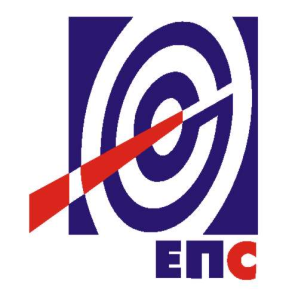 НАРУЧИЛАЦЈАВНО ПРЕДУЗЕЋЕ„ЕЛЕКТРОПРИВРЕДА СРБИЈЕ“БЕОГРАДУЛИЦА ЦАРИЦЕ МИЛИЦЕ БРОЈ 2КОНКУРСНА ДОКУМЕНТАЦИЈАЗА ЈАВНУ НАБАВКУДоградња СДХ дела ТК мреже ЈП ЕПС: унапређење НМС- У ОТВОРЕНОМ ПОСТУПКУ -ЈАВНА НАБАВКА 127/13/ДИКТ(заведено у ЈП ЕПС број 102/9-14 од 15.05.2014. године)Београд, мај 2014. годинеНа основу чл. 32. и 61. Закона о јавним набавкама („Сл. гласник РС” бр. 124/2012, у даљем тексту: Закон), чл. 2. Правилника о обавезним елементима конкурсне документације у поступцима јавних набавки и начину доказивања испуњености услова („Сл. гласник РС” бр. 29/2013 и 104/2013), Одлуке о покретању поступка јавне набавке број 127/13/ДИКТ, број 3236/2-13 oд 17.12.2013. године и Решења о образовању комисије за јавну набавку број 3236/3-13 oд 17.12.2013. године припремљена је:КОНКУРСНА  ДОКУМЕНТАЦИЈАСАДРЖАЈ1.	ОПШТИ ПОДАЦИ О ЈАВНОЈ НАБАВЦИ	32.	ПОДАЦИ О ПРЕДМЕТУ ЈАВНЕ НАБАВКЕ	33.	УПУТСТВО ПОНУЂАЧИМА ЗА САЧИЊАВАЊЕ ПОНУДЕ	44.	УСЛОВИ ЗА УЧЕШЋЕ У ПОСТУПКУ ЈАВНЕ НАБАВКЕ ИЗ ЧЛ. 75. И 76. ЗАКОНА О ЈАВНИМ НАБАВКАМА И УПУТСТВО КАКО СЕ ДОКАЗУЈЕ ИСПУЊЕНОСТ ТИХ УСЛОВА	215.	ВРСТА, ТЕХНИЧКЕ КАРАКТЕРИСТИКЕ И СПЕЦИФИКАЦИЈА ОПРЕМЕ И УСЛУГА ПРЕДМЕТНЕ ЈАВНЕ НАБАВКЕ	286.	ОБРАСЦИ	29ОБРАЗАЦ 2.	30ОБРАЗАЦ ПОНУДЕ	30ОБРАЗАЦ 3.	33ОБРАЗАЦ 4.	34ТЕРМИН ПЛАН ИСПОРУКЕ ОПРЕМЕ И ИЗВРШЕЊА УСЛУГЕ	34ОБРАЗАЦ 5.	35СТРУКТУРА ЦЕНЕ	35ОБРАЗАЦ 6.	37МОДЕЛ УГОВОРА	36ОБРАЗАЦ 7.	49ОБРАЗАЦ 7.1.	50ОБРАЗАЦ 8.	51ИЗЈАВА О БРОЈУ ЗАПОСЛЕНИХ	52ОБРАЗАЦ 8.1	53ОБРАЗАЦ 9.	53ОБРАЗАЦ ТРОШКОВА ПРИПРЕМЕ ПОНУДЕ	54ОБРАЗАЦ 10.	54Модел Менице	54                                           Укупан број страна документације: ............. страна 54ПРИЛОГ 1: Врста, техничке карактеристике и спецификацијa опреме и услуга:    стр. 15ОПШТИ ПОДАЦИ О ЈАВНОЈ НАБАВЦИНазив, адреса и интернет страница Наручиоца: ЈАВНО ПРЕДУЗЕЋЕ „ЕЛЕКТРОПРИВРЕДА СРБИЈЕ“ Београд, Царице Милице бр. 2. www.eps.rsВрста поступка: Отворени поступак у складу са чланом 32. Закона о јавним набавкама («Сл. гласник РС» бр. 124/12)Предмет поступка јавне набавке: набавка добара и пратећих услуга „Доградња СДХ дела ТК мреже ЈП ЕПС - унапређење НМС“Резервисана набавка: неЕлектронска лицитација: неНамена поступка: поступак се спроводи ради закључења уговора о јавној набавциКонтакт: Драган Богојевић и Драган Николић, факс 011/26-28-992, адреса електронске поште dragan.bogojevic@eps.rs и  dragan.nikolic@eps.rsПОДАЦИ О ПРЕДМЕТУ ЈАВНЕ НАБАВКЕОпис предмета набавке, назив и ознака из општег речника набавке: набавка добара и пратећих услуга „Доградња СДХ дела ТК мреже ЈП ЕПС - унапређење НМС“; назив из ОРН телекомуникациона опрема и ознака  32522000Опис партије, назив и ознака из општег речника набавке: немаПодаци о оквирном споразуму: немаУПУТСТВО ПОНУЂАЧИМА ЗА САЧИЊАВАЊЕ ПОНУДЕКонкурсна документација садржи Упутство понуђачима како да сачине понуду и потребне податке о захтевима Наручиоца у погледу садржине понуде, као и услове под којима се спроводи поступак избора најповољније понуде у поступку јавне набавке.Понуђач мора да испуњава све услове одређене Законом о јавним набавкама (у даљем тексту: Закон)и конкурсном документацијом. Понуда се припрема и доставља на основу позива, у складу са конкурсном документацијом, у супротном, понуда се одбија као неприхватљива.Врста, техничке карактеристике и спецификација предмета јавне набавке дата је у Одељку 5. и Прилогу 1. конкурсне документације.3.1	ПОДАЦИ О ЈЕЗИКУ У ПОСТУПКУ ЈАВНЕ НАБАВКЕ	Наручилац је припремио конкурсну документацију на српском језику и водиће поступак јавне набавке на српском језику. 	Понуда са свим прилозима мора бити сачињена на српском језику	Ако је неки доказ или документ на страном језику, исти мора бити преведен на српски језик и оверен од стране овлашћеног преводиоца.Tехничкa документација, као и докази који су оригинално на енглеском језику, не морају бити преведени на српски језик. 	Наручилац задржава право да у току поступка прегледа и оцене понуда одреди део понуде везан за техничку документацију који би требао да буде преведен на српски језик и оверен од стране овлашћеног преводиоца, у примереном року. Ако понуда са свим прилозима не задовољава захтеве у погледу језика, понуда ће бити одбијена, као неприхватљива.3.2 	НАЧИН САСТАВЉАЊА ПОНУДЕ И ПОПУЊАВАЊА ОБРАСЦА ПОНУДЕПонуђач је обавезан да сачини понуду тако што, јасно и недвосмислено, читко попуњено, својеручно, откуцано на рачунару или писаћој машини,уписује тражене податке у обрасце или према обрасцима који су саставни део конкурсне документације и оверава је печатом и потписом законског заступника, другог заступника уписаног у регистар надлежног органа или лица овлашћеног од стране законског заступника уз доставу овлашћења у понуди.Понуђач је обавезан да у Обрасцу понуде наведе:укупну цену без ПДВ-а, рок важења понуде, као и остале елементе из Обрасца понуде.		Сви документи, поднети у понуди треба да буду повезани траком у целину и запечаћени (воском или на неки други начин), тако да се не могу накнадно убацивати, одстрањивати или замењивати појединачни листови, односно прилози, а да се видно не оштете листови или печат. 	Понуђач је дужан да редним бројем означи сваку страницу листа у понуди, укључујући и празне стране, својеручно, рачунаром или писаћом машином. Докази који се достављају уз понуду, а због своје важности не смеју бити оштећени, означени бројем (банкарска гаранција, меница), стављају се у посебну фолију, а на фолији се видно врши парафирање и означава редни број странице листа из понуде. Фолија се мора залепити при врху како би се докази, који се због своје важности не смеју оштетити, заштитили.Понуђач подноси понуду са доказима о испуњености услова из конкурсне документације, лично или поштом, у затвореној и запечаћеној коверти, тако да се са сигурношћу може закључити да се први пут отвара, на адресу: Јавно предузеће „Електропривреда Србије“, 11000 Београд, Србија, Царице Милице бр. 2, ПАК 103925_ - писарница - са назнаком: „Понуда за јавну набавку добара и пратећих услуга - „Доградња СДХ дела ТК мреже ЈП ЕПС: унапређење НМС“ - Јавна набавка број 127/13/ДИКТ- НЕ ОТВАРАТИ“. Понуђач у затвореној и запечаћеној коверти, уз писану понуду, доставља и  CD или USB са понудом у pdf формату.На полеђини коверте обавезно се уписује тачан назив и адреса понуђача, телефон и факс понуђача, као и име и презиме овлашћеног лица за контакт.3.3	ПОДНОШЕЊЕ, ИЗМЕНА, ДОПУНА И ОПОЗИВ ПОНУДЕ	Понуђач може поднети само једну понуду.Понуду може поднети понуђач самостално, група понуђача, као и понуђач са подизвођачем. Понуђач који је самостално поднео понуду не може истовремено да учествује у заједничкој понуди или као подизвођач. У случају да понуђач поступи супротно наведеном упутству свака понуда понуђача у којој се појављује биће одбијена. Понуђач може бити члан само једне групе понуђача која подноси заједничку понуду, односно учествовати у само једној заједничкој понуди.Уколико је понуђач, у оквиру групе понуђача, поднео две или више заједничких понуда, Наручилац ће све такве понуде одбити.Подношење заједничке понуде од стране групе понуђача, при чему група или један или више учесника ангажује и подизвођача није дозвољено.	У року за подношење понуде понуђач може да измени или допуни већ поднету понуду писаним путем, на адресу Наручиоца, са назнаком „ИЗМЕНА – ДОПУНА - Понуде за јавну набавку добара и пратећих услуга – „Доградња СДХ дела ТК мреже ЈП ЕПС: унапређење НМС“ - Јавна набавка број 127/13/ДИКТ– НЕ ОТВАРАТИ“.У случају измене или допуне достављене понуде, Наручилац ће приликом стручне оцене понуде узети у обзир измене и допуне само ако су извршене у целини и према обрасцу на који се, у већ достављеној понуди,измена или допуна односи.У року за подношење понуде понуђач може да опозове поднету понуду писаним путем, на адресу Наручиоца, са назнаком „ОПОЗИВ - Понуде за јавну набавку добара и пратећих услуга - „Доградња СДХ дела ТК мреже ЈП ЕПС: унапређење НМС“- Јавна набавка број 127/13/ДИКТ– НЕ ОТВАРАТИ“.У случају опозива поднете понуде пре истека рока за подношење понуда, Наручилац такву понуду неће отварати, већ ће је неотворену вратити понуђачу.Уколико понуђач измени или опозове понуду поднету по истеку рока за подношење понуда, Наручилац ће наплатити средство обезбеђења дато на име озбиљности понуде.3.4	ПАРТИЈЕПредметна јавна набавка није обликована у више посебних целина (партија).3.5	ПОНУДА СА ВАРИЈАНТАМА Понуда са варијантама није дозвољена. 3.6	РОК ЗА ПОДНОШЕЊЕ ПОНУДА И ОТВАРАЊЕ ПОНУДА	Благовременим се сматрају понуде које су примљене и оверене печатом пријема у писарници Наручиоца, најкасније до 10:00 часова 30-тог (словима: тридесетог) дана од дана објављивања позива за подношење понуда на Порталу јавних набавки, без обзира на начин на који су послате. Имајући у виду да је позив за предметну набавку објављен дана 15.05.2014. године на Порталу јавних набавки то је самим тим рок за подношење понуда 16.06.2014. године до 10:00 часова.	Ако је понуда поднета по истеку рока за подношење понуда одређеног у позиву и конкурсној документацији, сматраће се неблаговременом, а Наручилац ће по окончању поступка отварања понуда, овакву понуду вратити неотворену понуђачу, са назнаком да је поднета неблаговремено.	Комисија за јавне набавке ће благовремено поднете понуде јавно отворити дана 16.06.2014. године у 10:15 часова у просторијама Јавног предузећа „Електропривреда Србије“, Београд, Улица царице Милице бр. 2, пети спрат, соба број 1.	Представници понуђача који учествују у поступку јавног отварања понуда, морају да пре почетка поступка јавног отварања доставе Комисији за јавне набавке писмено овлашћење за учествовање у овом поступку, издато на меморандуму понуђача, заведено и оверено печатом и потписом законског заступника, другог заступника уписаног у регистар надлежног органа или лица овлашћеног од стране законског заступника уз доставу овлашћења у понуди.Комисија за јавну набавку води записник о отварању понуда у који се уносе подаци у складу са Законом.Записник о отварању понуда потписују чланови комисије и овлашћени представници понуђача, који преузимају примерак записника.Наручилац ће у року од 3 дана од дана окончања поступка отварања понуда поштом или електронским путем доставити записник о отварању понуда понуђачима који нису учествовали у поступку отварања понуда.3.7	ПОДИЗВОЂАЧИ		Ако понуђач у понуди наведе да ће делимично извршење набавке поверити подизвођачу, дужан је да наведе назив подизвођача, а уколико уговор између наручиоца и понуђача буде закључен, тај подизвођач ће бити наведен у уговору.		Понуђач је дужан да у понуди наведе проценат укупне вредности набавке који ће поверити подизвођачу, а који не може бити већи од 50% као и део предмета набавке који ће извршити преко подизвођача.Понуђач је дужан да наручиоцу, на његов захтев, омогући приступ код подизвођача ради утврђивања испуњености услова.		Сваки подизвођач, којега понуђач ангажује, мора да испуњава услове из члана 75. став 1. тачка 1) до 4) Закона, што доказује достављањем доказа наведених одељку Услови за учешће из члана 75. и 76. Закона и Упутство како се доказује испуњеност тих услова.Додатне услове у вези са капацитетима понуђач испуњава самостално, без обзира на агажовање подизвођача.		Све обрасце у понуди потписује и оверава понуђач, изузев Обрасца 3. који попуњава, потписује и оверава сваки подизвођач у своје име.Оцена понуде понуђача који ангажује подизвођача, по елементима критеријума врши се само на основу показатеља и доказа који се односе на понуђача.Понуђач у потпуности одговара Наручиоцу за извршење уговорене набавке, без обзира на број подизвођача.Понуђач не може ангажовати као подизвођача лице које није навео у понуди, у супротном наручилац ће реализовати средство обезбеђења и раскинути уговор, осим ако би раскидом уговора наручилац претрпео знатну штету. Понуђач може ангажовати као подизвођача лице које није навео у понуди, ако је на страни подизвођача након подношења понуде настала трајнија неспособност плаћања, ако то лице испуњава све услове одређене за подизвођача и уколико добије претходну сагласност наручиоца.	Наручилац у овом поступку не предвиђа примену одредби става 9. и 10. члана 80. Закона о јавним набавкама.3.8 	ГРУПА ПОНУЂАЧА (ЗАЈЕДНИЧКА ПОНУДА)У случају да више понуђача поднесе заједничку понуду, они као саставни део понуде морају доставити споразум о заједничком извршењу набавке, који се међусобно и према наручиоцу обавезују на заједничко извршење набавке, који обавезно садржи податке прописане члан 81. став 4. Закона о јавним набавкама и то податке о: члану групе који ће бити Носилац посла, односно који ће поднети понуду и који ће заступати групу понуђача пред Наручиоцем;понуђачу који ће у име групе понуђача потписати уговор;понуђачу који ће у име групе понуђача дати средство обезбеђења;понуђачу који ће издати рачун;рачуну на који ће бити извршено плаћање;обавезама сваког од понуђача из групе понуђача за извршење уговоранеограниченој солидарној одговорности понуђача из групе према Наручиоцу у складу са Законом.Такође, у овом споразуму треба да буду наведена имена лица, појединачно за сваког понуђача, која ће бити одговорна за извршење набавке. Сваки понуђач из групе понуђача  која подноси заједничку понуду мора да испуњава услове из члана 75.  став 1. тачка 1) до 4) Закона, што доказује достављањем доказа наведеним у одељку Услови за учешће из члана 75. и 76. Закона и Упутство како се доказује испуњеност тих услова. Услове у вези са капацитетима, у складу са чланом 76. Закона, понуђачи из групе испуњавају заједно, на основу достављених доказа дефинисаних конкурсном документацијом.		У случају заједничке понуде групе понуђача све обрасце потписује и оверава члан групе понуђача који је одређен као Носилац посла у споразуму чланова групе понуђача, изузев Обрасца 3. који попуњава, потписује и оверава сваки члан групе понуђача у своје име.Оцена заједничке понуде групе понуђача по елементима критеријума се врши на основу показатеља и доказа који се односе на све чланове групе понуђача.3.9	НАЧИН И УСЛОВИ ПЛАЋАЊАУ предметној јавној набавци начин плаћања је услов за учестовање у поступку и подразумева следеће плаћање:Укупна вредност вредност испоручене опреме (хардвер, софтвер, лиценце, резервни делови и инсталациони материјал) биће плаћена на следећи начин:20% укупне вредности опреме са припадајућим ПДВ-ом плаћа се авансно у року од 30 (тридесет) дана од дана пријема одговарајућег предрачуна за авансно плаћање и неопозиве безусловне банкарске гаранције за повраћај аванса, издате у складу са Уговором. 80% вредности опреме са припадајућим ПДВ-ом  (неавансирани део) на основу испостављеног рачуна до висине вредности испоручене опреме а по одбитку процентуалног дела примљеног аванса, у року од 30 (тридесет) дана од дана пријема рачуна Извршиоца овереног од стране овлашћеног представника Наручиоца, издатог након обостраног потписивања Записника о квантитативном пријему све опреме (без примедби).Укупна вредност Услуга биће плаћена на следећи начин:Услуге инсталације, имплементације, тестирања и пуштања у рад опреме:100% укупне вредности услуга инсталације, имплементације, тестирања, пуштања у рад са припадајућим ПДВ-ом, биће плаћено по завршеној инсталацији, интеграцији и пуштању у рад на основу потписаног Записника о квалитативном пријему услуга, 30 (тридесет) дана од дана пријема одговарајућег рачуна Извршиоца, овереног од стране овлашћеног представника Наручиоца. Услуге израде пројектне документације (Пројекат изведеног објекта):100% укупне вредности услуга израде пројектне документације са припадајућим ПДВ-ом биће плаћено по изради пројектне документације на основу потписаног Записника о пријему документације, 30 (тридесет) дана од дана пријема одговарајућег рачуна Извршиоца, овереног од стране овлашћеног представника Наручиоца. Услуге Обуке:100% укупне вредности услуга обуке са припадајућим ПДВ-ом биће плаћено након завршетка свих обука, обострано потписане Потврде о извршеним обукама, 30 (тридесет) дана од дана пријема одговарајућег рачуна Извршиоца, овереног од стране овлашћеног представника Наручиоца .	Ако понуђач понуди други начин плаћања понуда ће бити одбијена као неприхватљива.3.10   РОК ИЗВРШЕЊА ИСПОРУКЕ ДОБАРА И ИЗВРШЕЊА УСЛУГАУ предметној јавној набавци рок испоруке и извршења је предвиђен као услов за учествовање у поступку и подразумева да испорука добара и услуге морају бити извршене на следећи начин:Испорука опреме мора бити извршена у року од 90 дана од дана потписивања уговора, Услуге инсталације, имплементације, тестирања, пуштања у рад морају бити извршене у року од 90 дана од дана испоруке опреме и потписивања Записника о квантитативном пријему.Услуге израде пројектне документације НМС морају бити извршене у року од 30 дана од дана потписивања Записника о квалитативном пријему.Рок за извођење обуке ће бити накнадно дефинисан, али не може бити дужи од 60 дана од дана потписивања Записника о квалитативном пријему.Уколико понуђач понуди дуже рокове од наведеног понуда ће бити одбијена као неприхватљива.Рок за почетак извршења услуге је најкасније 5 дана од дана обостраног потписивања Записника о квантитативном пријему.3.11 ГАРАНТНИ РОКГарантни рок за испоручена добра и извршене услуге не може бити краћи од 12 месеци од дана потписивања Записника о квалитативном пријему и не дужи од 24 месеца од датума Записника о квантитативном пријему.Извршилац је дужан да за предметну опрему обезбеди испоруку оригиналних резервних делова у периоду од 5 година од дана сачињавања Записника о квантитативном пријему предметне опреме. 3.12	ТЕРМИН ПЛАН ИСПОРУКЕ ОПРЕМЕ И ИЗВРШЕЊА УСЛУГА И МЕСТОУ оквиру посебног прилога потребно је да понуђач дефинише и Термин план испоруке опреме и извршења услуга (Образац 4. из конкурсне документације).Ако понуђач у понуди не достави Термин план, понуда ће бити одбијена као неприхватљива.Понуђач је обавезан да изврши испоруку опреме, без додатних трошкова, на адресе пословних зграда Наручиоца - Јавно предузеће „Електропривреда Србије“ Београд, улица Балканска 13, Царице Милице 2 и Војводе Степе 412 и Проте Матеје 10-16 (локација резервног НМС у ЕДБ у Београду). Место извршења обуке су исте локације Наручиоца у Београду.Списак свих објеката са типом инсталиране опреме она којима се налазе СДХ модули дат је у Прилогу 1, Табела 1 конкурсне документације.3.13	ЦЕНА	Цена се исказује у динарима, без пореза на додату вредност.У случају да у достављеној понуди није назначено да ли је понуђена цена са или без пореза, сматраће се сагласно Закону, да је иста без пореза. 		Понуђач може цену исказати у еврима, а иста ће бити прерачуната у динаре по средњем курсу Народне банке Србије на дан када је започето отварање понуда. 	Понуђена цена мора бити фиксна и не може се мењати за све време трајања уговора.	Уговор се потписује са ценама исказаним у динарима.	У Обрасцу “Структура цене“ (Образац 5. из конкурсне документације) треба исказати структуру цене добара и услуга према табели у истом обрасцу, док у Обрасцу понуде (Образац 2. из конкурсне документације) треба исказати укупно понуђену цену. 	Понуђена цена мора да покрива и укључује све трошкове које понуђач има у реализацији набавке.	Ако је у понуди исказана неуобичајено ниска цена, Наручилац ће поступити у складу са чланом 92. Закона.	У предметној јавној набавци цена је предвиђена као елемент критеријума за оцењивање понуда.	У тачки 3.18. Конкурсне документације - КРИТЕРИЈУМИ ЗА ДОДЕЛУ УГОВОРА детаљно је наведен начин пондерисања.3.14	СРЕДСТВА ФИНАНСИЈСКОГ ОБЕЗБЕЂЕЊА Понуђач је дужан да достави следећа средства финансијског обезбеђења, у складу са обрасцима из конкурсне документације:У понуди:Банкарска гаранција за озбиљност понудеПонуђач доставља оригинал банкарску гаранцију за озбиљност понуде у висини од 10% вредности понудe без ПДВ. Банкарскa гаранцијa понуђача мора бити неопозива и безусловна (без приговора) и платива на први позив, са трајањем најмање од 60 (словима: шездесет) дана од дана отварања понуда.У случају да понуђач не испуни своје обавезе у поступку јавне набавке, Наручилац ће уновчити приложену банкарску гаранцију.У случају да је пословно седиште банке гаранта у Републици Србији у случају спора по овој Гаранцији, утврђује се надлежност суда у Београду и примена материјалног права Републике Србије. У случају да је пословно седиште банке гаранта изван Републике Србије у случају спора по овој Гаранцији, утврђује се надлежност Спољнотрговинске арбитраже при ПКС уз примену Правилника ПКС и процесног и материјалног права Републике Србије. Ако понуђач подноси банкарску гаранцију стране банке, та банка мора имати додељен кредитни рејтинг коме одговара ниво кредитног квалитета 3 (инвестициони ранг).Банкарска гаранција ће бити враћена понуђачу са којим није закључен уговор одмах по закључењу уговора са понуђачем чија је понуда изабрана као најповољнија, а понуђачу са којим је закључен уговор у року од 8 дана од дана предаје Наручиоцу инструмента обезбеђења извршења уговорених обавеза који се захтева Уговором.ИЛИМеница (домаћи понуђачи)Понуђач доставља сопствену соло меницу, менично овлашћење, и оверену фотокопију картона депонованих потписа, потврду о регистрацији менице, оп образац (овера потписа овлашћеног лица) и то у висини од 10% вредности понуде, без ПДВ.  Меница и менично овлашћење морају бити са доспећем «по виђењу» и клаузулом «без протеста» и евидентирани у Регистру меница и овлашћења НБС. Понуђач исте подноси заједно са потврдом пословне банке, која представља доказ о регистрацији менице и овлашћења и картоном депонованих потписа код банке код које је поднет захтев за регистрацију менице и овлашћења.Меница ће бити враћена понуђачу са којим није закључен уговор одмах по закључењу уговора са понуђачем чија је понуда изабрана као најповољнија, а понуђачу са којим је закључен уговор у року од 8 дана од дана предаје Наручиоцу инструмента обезбеђења извршења уговорених обавеза који се захтева Уговором.Меница може бити наплаћена у случајевима:ако понуђач опозове, допуни или измени своју понуду коју је Наручилац прихватио;у случају да понуђач прихваћене понуде одбије да потпише уговор у одређеном року;у случају да понуђач не достави захтеване гаранције предвиђене  уговором.Понуђач у понуди подноси и оверену копију (од стране пословне банке) важећег картона депонованих потписа овлашћених лица за располагање новчаним средствима са рачуна понуђача код те пословне банке, као и оверен захтев за регистрацију менице од стране пословне банке која је извршила регистрацију менице у Регистру меница и овлашћења код Народне банке Србије, с тим што:У колони „Датум издавања менице“ треба навести датум издавања меницеУ колони „Серијски број менице“ треба навести серијски број меницеУ колони „Основ издавања и износ из основа/валута“ колона „Основ издавања“ мора се навести: „учешће у јавној набавци Јавно предузеће „Електропривреда Србије“ Београд, број 127/13/ДИКТ“, а све у складу са Одлуком о ближим условима, садржини и начину вођења Регистра меница и овлашћења („Службени гласник Републике Србије“ број 56/11);У колони „Основ издавања и износ из основа/валута“ колона „Валута“ треба обавезно навести валуту на коју се меница издаје.Меницу потписује законски заступник на начин одређен Законом о меници ("Сл. лист ФНРЈ" бр. 104/46, "Сл. лист СФРЈ" бр. 16/65, 54/70 и 57/89 и "Сл. лист СРЈ" бр. 46/96). У случају да меницу и менично овлашћење не потписује законски заступник понуђача у понуди се доставља и овлашћење којим законски заступник овлашћује лица за потписивање менице и меничног овлашћења за конкретан посао.Менично писмо-овлашћење које мора бити издато на основу Закона о меници и тачке 1. 2. и 6. „Одлуке о облику садржини и начину коришћења јединствених инструмената платног промета“.Модел меничног писма-овлашћења дат је у прилогу – Образац 10.	ИЛИУплата депозита на рачун НаручиоцаПонуђач је дужан да на име обезбеђења озбиљности понуде уплати депозит у износу који одговара 10% понуђене цене без ПДВ на рачун Наручиоца (за плаћање у динарима, рачун Бр.160-700-13 код Banca Intesa AD Beograd; а за плаћање у еврима, према следећим инструкцијама:56: Intermediary: BCITITMM, INTESA SANPAOLO SPA, MILANO, ITALY57: Account with institution: DBDBRSBG, BANCA INTESA AD, Beograd59: Beneficiary: /RS35160005030000152939, ELEKTROPRIVREDA SRBIJE JP, Carice Milice 2, Beograd, Republic of Serbiaкод Banca Intesa AД Бeoгрaд) и да доказ о реализованој уплати достави у понуди. У случају да понуђач не достави овај доказ у понуди иста ће бити одбијена као неприхватљива.Све банкарске трошкове око уплате депозита сноси Понуђач.Уплаћена средства ће бити враћена понуђачу са којим није закључен уговор одмах по закључењу уговора са понуђачем чија је понуда изабрана као најповољнија, а понуђачу са којим је закључен уговор у року од 8 дана од дана предаје Наручиоцу инструмента обезбеђења извршења уговорених обавеза који се захтева Уговором.Приликом закључења уговораГаранција за повраћај авансног плаћањаПонуђач је дужан да достави банкарску гаранцију за повраћај авансаПонуђач доставља оригинал банкарску гаранцију за повраћај аванса у висини износа аванса, 20% укупне вредности опреме са припадајућим ПДВ-ом.Наведену банкарску гаранцију понуђач предаје приликом закључења Уговора или најкасније у року од 14 дана од потписа Уговора.Банкарскa гаранцијa за повраћај аванса мора бити неопозива, безусловна (без права на приговор) и платива на први писани позив, са трајањем 30 (словима тридесет) дана дуже од датума квантитативног пријема опреме (без примедби).У случају да понуђач не испуни своје уговорне обавезе и благовремено не оправда примљени аванс,а не изврши повраћај примљеног аванса,, Наручилац ће наплатити приложену банкарску гаранцију без претходног обавештења Извршиоца.У случају да је пословно седиште банке гаранта у Републици Србији у случају спора по овој Гаранцији, утврђује се надлежност суда у Београду и примена материјалног права Републике Србије. У случају да је пословно седиште банке гаранта изван Републике Србије у случају спора по овој Гаранцији, утврђује се надлежност Спољнотрговинске арбитраже при ПКС уз примену Правилника ПКС и процесног и материјалног права Републике Србије. У случају да Изабрани понуђач поднесе банкарску гаранцију за повраћај аванса стране банке, та банка мора имати додељен кретитни рејтинг коме одговара ниво кредитног квалитета 3 (инвестициони ранг).Гаранција за добро извршење послаИзабрани понуђач је дужан да Наручиоцу доставити неопозиву, безусловну (без приговора) и на први писани позив наплативу банкарску гаранцију за добро извршење посла у износу од 10%  укупне вредности уговора са ПДВ. Наведену банкарску гаранцију понуђач предаје приликом закључења уговора или најкасније у року од 14 дана од потписа уговора.Банкарска гаранција за добро извршење посла мора трајати најмање 30 (тридесет) дана дуже од истека гарантног рока.У случају да је пословно седиште банке гаранта у Републици Србији у случају спора по овој Гаранцији, утврђује се надлежност суда у Београду и примена материјалног права Републике Србије. У случају да је пословно седиште банке гаранта изван Републике Србије у случају спора по овој Гаранцији, утврђује се надлежност Спољнотрговинске арбитраже при ПКС уз примену Правилника ПКС и процесног и материјалног права Републике Србије.У случају да Изабрани понуђач поднесе банкарску гаранцију стране банке, та банка мора имати додељен кредитни рејтинг коме одговара ниво кредитног квалитета 3 (инвестициони ранг).Сви трошкови око прибављања банкарских гаранција падају на терет понуђача, а и исти могу бити наведени у Обрасцу трошкова припреме понуде.Сва средстава финансијског обезбеђења могу гласити на члана групе понуђача одређеног споразумом о заједничком извршењу набавке или понуђача, али не и на подизвођача.У случају да понуђач не испуни преузете обавезе у предметном поступку јавне набавке, Наручилац је овлашћен да реализује достављена средства обезбеђења од стране понуђача.Уколико понуђач не достави средства финансијског обезбеђења у роковима и на начин предвиђен конкурсном документацијом, понуда ће бити одбијена, као неприхватљива.3.15	ДОДАТНЕ ИНФОРМАЦИЈЕ И ПОЈАШЊЕЊАПонуђач може, у писаном облику, тражити додатне информације или појашњења у вези са припремом понуде, најкасније пет дана пре истека рока за подношење понуде, на адресу Наручиоца, са назнаком: „ОБЈАШЊЕЊА – позив за јавну набавку број 127/13/ДИКТ“ или електронским путем на е-mail адресe: dragan.bogojevic@eps.rs и dragan.nikolic@eps.rsНаручилац ће у року од три дана по пријему захтева, послати одговор у писаном облику подносиоцу захтева и ту информацију објавити на Порталу јавних набавки и својој интернет страници.	Комуникација у поступку јавне набавке се врши на начин одређен чланом 20. Закона.3.16	ДОДАТНА ОБЈАШЊЕЊА, КОНТРОЛА И ДОПУШТЕНЕ ИСПРАВКЕНаручилац може, после отварања понуда, писаним путем или електронским путем да захтева од понуђача додатна објашњења која ће помоћи при прегледу, вредновању и упоређивању понуда, као и да врши контролу (увид) код понуђача и/или његовог подизвођача, односно учесника заједничке понуде.  Понуђач је дужан да поступи по захтеву Наручиоца, односно достави тражена објашњења и омогући непосредни увид.Наручилац може, уз сагласност понуђача, да изврши исправке рачунских грешака уочених приликом разматрања понуде по окончаном поступку отварања понуда.		У случају разлике између јединичне и укупне цене, меродавна је јединична цена. 	3.17	НЕГАТИВНЕ РЕФЕРЕНЦЕНаручилац ће одбити понуду уколико поседује доказ да је понуђач у претходне три године у поступку јавне набавке:поступао супротно забрани из чл. 23. и 25. Закона;учинио повреду конкуренције;доставио неистините податке у понуди или без оправданих разлога одбио да закључи уговор о јавној набавци, након што му је уговор додељен;одбио да достави доказе и средства обезбеђења на шта се у понуди обавезао.Наручилац ће одбити понуду уколико поседује доказ који потврђује да понуђач није испуњавао своје обавезе по раније закљученим уговорима о јавним набавкама који су се односили на исти предмет набавке, за период од претходне три године. Доказ наведеног може бити:правоснажна судска одлука или коначна одлука другог надлежног органа;исправа о реализованом средству обезбеђења испуњења обавеза у поступку јавне набавке или испуњења уговорних обавеза;исправа о наплаћеној уговорној казни;рекламације потрошача, односно корисника, ако нису отклоњене у уговореном року;изјава о раскиду уговора због неиспуњења битних елемената уговора дата на начин и под условима предвиђеним законом којим се уређују облигациони односи;доказ о ангажовању на извршењу уговора о јавној набавци лица која нису означена у понуди као подизвођачи, односно чланови групе понуђача;Наручилац може одбити понуду ако поседује доказ из става 3. тачка 1) члана 82. Закона, који се односи на поступак који је спровео или уговор који је закључио и други наручилац ако је предмет јавне набавке истоврсан. Наручилац ће поступити на наведене начине и у случају заједничке понуде групе понуђача уколико утврди да постоје напред наведени докази за једног или више чланова групе понуђача. На основу донетих закључака у складу са чланом 83. Закона Управа за јавне набавке води списак негативних референци који објављује на Порталу јавних набавки. Наручилац ће понуду понуђача који је на списку негативних референци одбити као неприхватљиву ако је предмет јавне набавке истоврсан предмету за који је понуђач добио негативну референцу. Ако предмет јавне набавке није истоврсан предмету за који је понуђач добио негативну референцу, наручилац ће захтевати додатно обезбеђење испуњења уговорних обавеза.Као додатно обезбеђење, у овом случају, изабрани понуђач је у обавези, у тренутку закључења уговора, да наручиоцу поднесе оригинал, неопозиву, безусловну и на први позив плативу банкарску гаранцију за добро извршење посла, у висини 15% од вредности понуде (вредности уговора), без ПДВ, са трајањем најмање 30 (тридесет) дана дуже од дана дана истека гарантног рока.3.18	КРИТЕРИЈУМ ЗА ДОДЕЛУ УГОВОРАКритеријум за доделу уговора је економски најповољнија понуда, са следећим елементима критеријума : 1. К1 – понуђена цена                                             80 пондера2. К2 - Број и квалитет ангажованих кадрова       20 пондера						  Укупно 100 пондераКомисија за јавну набавку понуда ће извршити оцену понуда и извршити избор најповољније понуде, руководећи се утврђеним елементима критеријума којима је одређен релативни значај (пондер), тако да максимални збир пондера износи 100 (сто).Прихватљиве понуде ће се рангирати на основу ових елемената критеријума и пондера одређених за ове елементе критеријума и најповољнија је она понуда која има највећи збир пондера.Пондерисање се врши на основу следећих формулаК – збир остварених пондераК = К1 + К2Понуђена цена К1- максимално 80 пондераК1 = Кц x БПБП – број пондераБП = 80Кц – коефицијент повољности ценеKц = Цмин / ЦпЦп – понуђена цена понуђачаЦмин – најнижа понуђена цена понуђачаК2 : Број и квалитет ангажованих кадрова – максимално 20пондера цени се на следећи начин : 0 пондера понуђач нема ни једног запосленог инжењера који ће бити ангажован на реализацији уговора са одговарајућим сертификатима: за SDH опрему Alcatel-Lucent и NMS систем за Alcatel-Lucent SDH мрежу.5 до 20 пондера понуђач има једног до четири запослена инжењера који ће бити ангажован на реализацији уговора са одговарајућим сертификатима: за SDH опрему Alcatel-Lucent и NMS систем за Alcatel-Lucent SDH мрежу. За сваког запосленог са сертификатом добија се 5 пондера по сертификату.Оцена се врши на основу података и сертификата приложених уз Образац – 8.1 из конкурсне документације:Листе запослених (са навођењем имена, презимена, стручног назива и назива радног места, типа и броја сертификата/ лиценце) који ће бити одговорни за извршење уговора.3.19	ПОШТОВАЊЕ ОБАВЕЗА КОЈЕ ПРОИЗИЛАЗЕ ИЗ ПРОПИСА О ЗАШТИТИ НА РАДУ И ДРУГИХ ПРОПИСАПонуђач је дужан да  при састављању понуде изричито наведе да је поштовао обавезе које произлазе из важећих прописа о заштити на раду, запошљавању и условима рада, заштити животне средине, као и да понуђач гарантује да је ималац права интелектуалне својине (Образац 3. из конкурсне документације).3.20	НАКНАДА ЗА КОРИШЋЕЊЕ ПАТЕНАТАНакнаду за коришћење патената, као и одговорност за повреду заштићених права интелектуалне својине трећих лица сноси понуђач.3.21	РОК ВАЖЕЊА ПОНУДЕ Понуда мора да важи најмање 60 (словима:шездесет) дана од дана отварања понуда. У случају да понуђач наведе краћи рок важења понуде, понуда ће бити одбијена, као неприхватљива. 3.22	РОК ЗА ЗАКЉУЧЕЊЕ УГОВОРА	Одлука о додели уговора биће донета у року  од 30 дана од дана отварања понуда.По пријему одлуке о додели уговора, а по истеку рока за подношење захтева за заштиту права, изабрани понуђач ће бити позван да приступи закључењу уговора у року од највише 8 дана. Ако наручилац не достави потписан уговор понуђачу у року из става 1. понуђач није дужан да потпише уговор што се неће сматрати одустајањем од понуде и не може због тога сносити било какве последице, осим ако је поднет благовремен захтев за заштиту права.Ако понуђач чија је понуда изабрана као најповољнија не потпише уговор у наведеном року, Наручилац  ће одлучити да ли ће уговор о јавној набавци закључити са првим следећим најповољнијим понуђачем.Наручилац може и пре истека рока за подношење захтева за заштиту права закључити уговор о јавној набавци у случају испуњености услова из члана 112. став 2. тачка 5. Закона, у ком случају ће изабрани понуђач ће бити позван да приступи закључењу уговора у року од највише 8 дана.3.23	НАЧИН ОЗНАЧАВАЊА ПОВЕРЉИВИХ ПОДАТАКАПодаци које понуђач оправдано означи као поверљиве биће коришћени само у току поступка јавне набавке у складу са позивом и неће бити доступни ником изван круга лица која су укључена у поступак јавне набавке. Ови подаци неће бити објављени приликом отварања понуда и у наставку поступка. Наручилац може да одбије да пружи информацију која би значила повреду поверљивости података добијених у понуди. Као поверљива, понуђач може означити документа која садрже личне податке, а које не садржи ни један јавни регистар, или која на други начин нису доступна, као и пословне податке који су прописима одређени као поверљиви. Наручилац ће као поверљива третирати она документа која у десном горњем углу великим словима имају исписано „ПОВЕРЉИВО“.Наручилац не одговара за поверљивост података који нису означени на горе наведени начин.Ако се као поверљиви означе подаци који не одговарају горе наведеним условима, Наручилац ће позвати понуђача да уклони ознаку поверљивости. Понуђач ће то учинити тако што ће његов представник изнад ознаке поверљивости написати „ОПОЗИВ“, уписати датум, време и потписати се.Ако понуђач у року који одреди Наручилац не опозове поверљивост докумената, Наручилац ће третирати ову понуду као понуду без поверљивих података.Наручилац је дужан да доследно поштује законите интересе понуђача, штитећи њихове техничке и пословне тајне у смислу закона којим се уређује заштита пословне тајне.Неће се сматрати поверљивим докази о испуњености обавезних услова,цена и други подаци из понуде који су од значаја за примену елемената критеријума и рангирање понуде. 3.24	ТРОШКОВИ ПОНУДЕТрошкове припреме и подношења понуде сноси искључиво понуђач и не може тражити од наручиоца накнаду трошкова.Понуђач може да у оквиру понуде достави укупан износ и структуру трошкова припремања понуде.Ако је поступак јавне набавке обустављен из разлога који су на страни наручиоца, наручилац је дужан да понуђачу надокнади трошкове израде узорка или модела, ако су израђени у складу са техничким спецификацијама наручиоца и трошкове прибављања средства обезбеђења, под условом да је понуђач тражио накнаду тих трошкова у својој понуди.3.25	ОБРАЗАЦ СТРУКТУРЕ ЦЕНЕСтруктуру цене понуђач наводи тако што попуњавa, потписује и оверава печатом Образац 5. из конкурсне документације.3.26	МОДЕЛ УГОВОРА		У складу са датим Моделом уговора (Образац 6. из конкурсне документације) и елементима најповољније понуде биће закључен Уговор о јавној набавци.3.27	РАЗЛОЗИ ЗА ОДБИЈАЊЕ ПОНУДЕ И ОБУСТАВУ ПОСТУПКА	У поступку јавне набавке Наручилац ће одбити неприхватљиву понуду у складу са чланом 107. Закона.	Наручилац ће донети одлуку о обустави поступка јавне набавке у складу са чланом 109. Закона.	У случају обуставе поступка јавне набавке, Наручилац неће бити одговоран, ни на који начин, за стварну штету, изгубљену добит, или било какву другу штету коју понуђач може услед тога да претрпи, упркос томе што је Наручилац био упозорен на могућност наступања штете.3.28	ПОДАЦИ О САДРЖИНИ ПОНУДЕСадржину понуде, поред Обрасца понуде, чине и сви остали докази о испуњености услова из чл. 75.и 76. Закона о јавним набавкама, предвиђени чл. 77. Закона, који су наведени у конкурсној документацији, као и сви тражени прилози и изјаве на начин предвиђен следећим ставом ове тачке:попуњен, потписан и печатом оверен образац „Изјава о независној понуди“попуњен, потписан и печатом оверен образац „Образац понуде“ попуњен, потписан и печатом оверен образац изјаве у складу са чланом 75. став 2. Законапопуњен, потписан и печатом оверен образац „Структура цене“попуњен, потписан и печатом оверен „Образац трошкова припреме понуде“ обрасце, изјаве и доказе одређене тачком 3.7 или 3.8 овог упутства у случају да понуђач подноси понуду са подизвођачем или заједничку понуду подноси група понуђача;средство финансијског обезбеђења озбиљности понуде у складу са тачком 3.14. овог упутства;докази о испуњености из чл. 75.и 76. Закона у складу са чланом 77. Закон и Одељком 4. конкурсне документацијеУ оквиру понуде, везано за технички део, потребно је доставити сагласно одељку 5.1:Детаљну спецификацију понуђене опреме и услуга са јединичним ценама и укупном ценом на свом меморандуму печатирану и оверену.Попуњену Изјаву о сагласности понуђеног решења са техничким захтевима (Stаtement of Compliаnce). У изјави о сагласности понуђач се изјашњава да је сагласан или није сагласан са захтевима из Прилога 1.Опис решења и услуга (Scope of the work) који су предмет набавкеИзјаву којом понуђач гарантује да ће испоручена добра бити оригинална, фабрички нова, из текуће производње, без оштећења, неупотребљавана и у потпуно исправном стању, са техничким карактеристикама у складу са техничком спецификацијом која је саставни део ове конкурсне документацијеТехничку документацију која може бити и на ЦД-у или УСБ меморији3.29 ЗАШТИТА ПРАВА ПОНУЂАЧАЗахтев за заштиту права може се поднети у току целог поступка јавне набавке, против сваке радње, осим ако Законом није другачије одређено.Захтев за заштиту права подноси се Републичкој комисији, а предаје наручиоцу, са назнаком „Захтев за заштиту права јн. бр. 127/13/ДИКТ“.На достављање захтева за заштиту права сходно се примењују одредбе о начину достављања одлуке из члана 108. став 6. до 9. Закона.Примерак захтева за заштиту права подносилац истовремено доставља Републичкој комисији за заштиту права у поступцима јавних набавки, на адресу: 11000 Београд, Немањина 22-26.Захтев за заштиту права којим се оспорава врста поступка, садржина позива за подношење понуда или конкурсне документације сматраће се благовременим ако је примљен од стране наручиоца најкасније седам дана пре истека рока за подношење понуда, без обзира на начин достављања.После доношења одлуке о додели уговора и одлуке о обустави поступка, рок за подношење захтева за заштиту права је десет дана од дана пријема одлуке.Подносилац захтева за заштиту права дужан је да на рачун буџета Републике Србије (број рачуна: 840-742221843-57, шифра плаћања 153, модел 97, позив на број 50-016, сврха уплате: републичка административна такса јн. бр. 127/13/ДИКТ, прималац уплате: буџет Републике Србије) уплати таксу у износу од 80.000,00 динара и то:уколико се захтевом за заштиту права оспорава врста поступка јавне набавке, садржина Позива за подношење понуда, односно садржина Конкурсне документације или друге радње Наручиоца предузете пре истека рока за подношење понуда, такса износи 80.000,00 динара, без обзира на то колика је процењена вредност јавне набавке;уколико се захтевом за заштиту права оспоравају радње Наручиоца предузете после истека рока за подношење понуда, изузев Одлуке о додели уговора о јавној набавци, висина таксе се одређује према процењеној вредности јавне набавке (коју понуђачи сазнају у поступку отварања понуда), па ако та вредност не прелази 80.000.000,00 динара такса износи 80.000,00 динара, а ако та вредност прелази 80.000.000,00 динара такса износи 0,1% процењене вредности јавне набавке;уколико се захтевом за заштиту права оспорава Одлука о додели уговора о јавној набавци, висина таксе се одређује према понуђеној цени понуђача коме је додељен уговор, па ако та цена не прелази 80.000.000,00 динара такса износи 80.000 динара, а ако та цена прелази 80.000.000,00 динара, такса износи 0,1% понуђене цене понуђача коме је додељен уговор.УСЛОВИ ЗА УЧЕШЋЕ У ПОСТУПКУ ЈАВНЕ НАБАВКЕ ИЗ ЧЛ. 75. И 76. ЗАКОНА О ЈАВНИМ НАБАВКАМА И УПУТСТВО КАКО СЕ ДОКАЗУЈЕ ИСПУЊЕНОСТ ТИХ УСЛОВА4.1	ОБАВЕЗНИ УСЛОВИ ЗА УЧЕШЋЕ У ПОСТУПКУ ЈАВНЕ НАБАВКЕПонуђач у поступку јавне набавке мора доказати:да је регистрован код надлежног органа, односно уписан у одговарајући регистар;да он и његов законски заступник није осуђиван за неко од кривичних дела као члан организоване криминалне групе, да није осуђиван за кривична дела против привреде, кривична дела против животне средине, кривично дело примања или давања мита, кривично дело преваре;да му није изречена мера забране обављања делатности, која је на снази у време објављивања односно слања позива за подношење понуда;да је измирио доспеле порезе, доприносе и друге јавне дажбине у складу са прописима Републике Србије или стране државе када има седиште на њеној територији.4.2	ДОДАТНИ УСЛОВИ ЗА УЧЕШЋЕ У ПОСТУПКУ ЈАВНЕ НАБАВКЕрасполаже неопходним финансијским капацитетом:остварени укупни приходи од просечно годишње минимално 18.000.000 динара у претходне три обрачунске године (2011, 2012 и 2013);позитиван резултат пословања у претходне три обрачунске године (2011, 2012 и 2013);у претходних 36 месеци пре дана објављивања позива на Порталу јавних набавки није имао блокаду на својим текућим рачунима;располаже неопходним пословним капцитетом:претходно искуство на другим уговорима референтним за реализацију предмета јавне набавке:Неопходан услов за учешће су уговор или уговори о изградњи или доградњи СДХ / DWDM мреже произвођача Alcatel-Lucent који је произвођач постојећег НМС система код наручиоца, у периоду 2011 – 2013, чија укупна вредност не може бити мања од 15.000.000,00 динара;располаже довољним техничким понуђач поседује сертификован систем менаџмента квалитетом у складу са захтевима стандарда ISO 9001;понуђач има статус овлашћеног партнера са произвођачем опреме Alcatel-Lucent (који је произвођач постојећег НМС система) код наручиоца или је део Alcatel-Lucent групе - овлашћен да понуди или продаје оригинална добра и пружа услуге Наручиоцу у предметном поступку јавне набавке;располаже довољним кадровским капацитетом:минимално 10 запослених; Личне лиценце запослених код понуђачаједан овлашћени пројектант са лиценцом 353 – Пројекти телекомуникационих мрежа и система;једнан овлашћени извођач са лиценцом 453 – Извођење телекомуникационих мрежа и система;најмање један лиценцирани пројект менаџер, PMP или одговарајући;Над понуђачем није покренут поступак стечаја или ликвидације, односно претходни стечајни поступак. 4.3	 УПУТСТВО КАКО СЕ ДОКАЗУЈЕ ИСПУЊЕНОСТ УСЛОВАПонуђач је дужан да у понуди достави доказе да испуњава обавезне услове услове за учешће у поступку јавне набавке у складу са Законом, и то:Правно лице:извод из регистра Агенције за привредне регистре, односно извод из регистра надлежног Привредног суда; за стране понуђаче извод из одговарајућег регистра надлежног органа државе у којој има седиште;извод из казнене евиденције, односно уверење надлежног суда и надлежне полицијске управе Министарства унутрашњих послова да оно и његов законски заступник није осуђиван за неко од кривичних дела као члан организоване криминалне групе, да није осуђиван за неко од кривичних дела против привреде, кривична дела против заштите животне средине, кривично дело примања или давања мита, кривично дело превареЗа домаће понуђаче:извод из казнене евиденције основног суда на чијем је подручју седиште домаћег правног лица, односно седиште представништва или огранка страног правног лица;извод из казнене евиденције Посебног одељења (за организовани криминал) Вишег суда у Београду;уверење из казнене евиденције надлежне полицијске управе Министарства унутрашњих послова за законског заступника – захтев за издавање овог уверења може се поднети према месту рођења, али и према месту пребивалишта.Ако је више законских заступника за сваког se доставља уверење из казнене евиденције.За стране понуђаче потврда надлежног органа државе у којој има седиште;потврде Привредног и Прекршајног суда да му није изречена мера забране обављања делатности, или потврда Агенције за привредне регистре да код овог органа није регистровано, да му је као привредном друштву изречена мера забране обављања делатности која је на снази у време објављивања односно слања позива за подношење понуда; за стране понуђаче потврда надлежног органа државе у којој има седиште;уверење Пореске управе Министарства финансија и привреде да је измирио доспеле порезе и доприносе и уверење надлежне локалне самоуправе да је измирио обавезе по основу изворних локалних јавних прихода; за стране понуђаче потврда надлежног пореског органа државе у којој има седиште.Доказ из тачке 2) и 4) не може бити старији од два месеца пре отварања понуда.Доказ из тачке 3) овог члана мора бити издат након објављивања позива за подношење понуда.Предузетник:извод из регистра Агенције за привредне регистре, односно извода из одговарајућег регистра;извод из казнене евиденције, односно уверење надлежне полицијске управе Министарства унутрашњих послова да није осуђиван за неко од кривичних дела као члан организоване криминалне групе, да није осуђиван за кривична дела против привреде, кривична дела против заштите животне средине, кривично дело примања или давања мита, кривично дело превареЗа домаће понуђаче:уверење из казнене евиденције надлежне полицијске управе Министарства унутрашњих послова – захтев за издавање овог уверења може се поднети према месту рођења, али и према месту пребивалишта.За стране понуђаче потврда надлежног органа државе у којој има седиште;потврда Прекршајног суда да му није изречена мера забране обављања делатности или потврда Агенције за привредне регистре да код овог органа није регистровано, да му је као привредном субјекту изречена мера забране обављања делатности која је на снази у време објављивања односно слања позива за подношење понуда; за стране понуђаче потврда надлежног органа државе у којој има седиште;уверење Пореске управе Министарства финансија и привреде да је измирио доспеле порезе и доприносе и уверење надлежне управе локалне самоуправе да је измирио обавезе по основу изворних локалних јавних прихода; за стране понуђаче потврда надлежног пореског органа државе у којој има седиште.Доказ из тачке 2) и 4) не може бити старији од два месеца пре отварања понуда.Доказ из тачке 3) овог члана мора бити издат након објављивања позива за подношење понуда.Физичко лице:извод из казнене евиденције, односно уверење надлежне полицијске управе Министарства унутрашњих послова да није осуђиван за неко од кривичних дела као члан организоване криминалне групе, да није осуђиван за кривична дела против привреде, кривична дела против животне средине, кривично дело примања или давања мита, кривично дело превареЗа домаће понуђаче:уверење из казнене евиденције надлежне полицијске управе Министарства унутрашњих послова – захтев за издавање овог уверења може се поднети према месту рођења, али и према месту пребивалишта.За стране понуђаче потврда надлежног органа државе у којој има седиште;потврда Прекршајног суда да му није изречена мера забране обављања одређених послова која је на снази у време објављивања односно слања позива за подношење понуда; за стране понуђаче потврда надлежног органа државе у којој има седиште;уверење Пореске управе Министарства финансија и привреде да је измирио доспеле порезе и доприносе и уверење надлежне управе локалне самоуправе да је измирио обавезе по основу изворних локалних јавних прихода.Доказ из тачке 1) и 3) не може бити старији од два месеца пре отварања понуда.Доказ из тачке 2) мора бити издат након објављивања позива за подношење понуда.Понуђач је дужан да у понуди достави доказе да испуњава додатне услове услове за учешће у поступку јавне набавке у складу са Законом, и то:1. Докази неопходног финансијског капацитета:Биланс стања и Биланс успеха за претходне три обрачунске године  (2011, 2012 и 2013), са мишљењем овлашћеног ревизора за 2011 и 2012, ако такво мишљење постоји и потврду да су биланси за 2013. годину предати у Агенцији за привредне регистре; Ако понуђач није субјект ревизије у складу са Законом о рачуноводству и Законом о ревизији и дужан је да уз билансе достави одговарајући акт – обавештење у смислу законских прописа за сваку од наведених година – Обавештење о разврставању правног лицаилиИзвештај о бонитету, образац БОН ЈН за претходне три обрачунске године (2011, 2012 и 2013) издат од стране Агенције за привредне регистре; ипотврда о подацима о ликвидности издата од стране Народне банке Србије  – Одсек принудне наплате, за период од претходних 36 месеци пре дана објављивања позива на Порталу јавних набавки (________.2011. до ________.2014).односно страни понуђачиБиланс стања и Биланс успеха за претходне три обрачунске године (2011, 2012 и 2013) са мишљењем овлашћеног ревизора, ако такво мишљење постоји. Ако понуђач није субјект ревизије у складу са прописима државе у којој има седиште, дужан је да уз билансе достави Изјаву, дату под материјалном и кривичном одговорношћу, да није субјект ревизије за наведене године. Ако ревизија извештаја за 2013 годину није још увек извршена понуђач у понуди доставља Изјаву, под материјалном и кривичном одговорношћу у вези са наведеним чињеницама.потврда или мишљење или исказ банке или друге специјализоване институције у складу са прописима државе у којој има седиште, о понуђачевој блокади рачуна за период од претходних 36 месеци пре дана објављивања позива на Порталу јавних набавки (________.2011. до ________.2014). 2. Докази неопходног пословног капацитета:Референтна листа (Образац 7. из конкурсне документације)једна или више потврда претходних наручилаца/купаца у складу са обрасцем 7.1 Референца.3. Докази довољног техничког капацитетасертификат ISO 9001Ауторизација (овлашћење, потврда или сл.) произвођача или представништва произвођача добара Alcatel-Lucent, којом произвођач или представништво произвођача гарантује да је понуђач овлашћен да понуди или продаје оригинална добра и пружа услуге Наручиоцу у предметном поступку јавне набавке. Ауторизација мора да гласи на име понуђача који доставља понуду и да је насловљена на Наручиоца;4. Докази довољног кадровског капацитета:Изјава о броју запослених (Образац 8. из конкурсне документације)Копије личних лиценци запослених код понуђачалиценца 353 за овлашћеног пројектанта – Пројекти телекомуникационих мрежа и система и потврда Инжењерске коморе Србије да је важећалиценца 453 за овлашћеног извођача – Извођење телекомуникационих мрежа и система и потврда Инжењерске коморе Србије да је важећалиценца за пројект менаџера, PMP или одговарајући (одговарајући укључује и лиценцираног пројект менаџера произвођача добара)5. Доказ да над понуђачем није покренут поступак стечаја или ликвидације, односно претходни стечајни поступак – потврда надлежног Привредног суда, односно за стране понуђаче потврда надлежног органа државе у којој има седиште.4.4	Услови које мора да испуни сваки подизвођач, односно члан групе понуђачаСваки подизвођач мора да испуњава услове из члана 75. став 1. тачка 1) до 4) Закона, што доказује достављањем доказа наведених у овом одељку. Услове у вези са капацитетима из члана 76. Закона, понуђач испуњава самостално без обзира на ангажовање подизвођача.Сваки понуђач из групе понуђача  која подноси заједничку понуду мора да испуњава услове из члана 75. став 1. тачка 1) до 4) Закона, што доказује достављањем доказа наведених у овом одељку. Услове у вези са капацитетима из члана 76. Закона понуђачи из групе испуњавају заједно, на основу достављених доказа у складу oвим одељком конкурсне документације.4.5	Испуњеност услова из члана 75. став 2. ЗаконаНаручилац од понуђача захтева да при састављању својих понуда изричито наведу да су поштовали обавезе које произлазе из важећих прописа о заштити на раду, запошљавању и условима рада, заштити животне средине, као и да понуђач гарантује да је ималац права интелектуалне својине.У вези са овим условом понуђач у понуди подноси Изјаву - Образац 3. из конкурсне документације.Ова изјава се подноси, односно исту даје и сваки члан групе понуђача, односно подизвођач, у своје име.4.6	Начин достављања доказаДокази о испуњености услова могу се достављати у неовереним копијама, а наручилац може пре доношења одлуке о додели уговора, захтевати од понуђача, чија је понуда на основу извештаја комисије за јавну набавку оцењена као најповољнија, да достави на увид оригинал или оверену копију свих или појединих доказа.Ако понуђач у остављеном, примереном року који не може бити краћи од пет дана, не достави на увид оригинал или оверену копију тражених доказа, наручилац ће његову понуду одбити као неприхватљиву.Понуђачи који су регистровани у регистру који води Агенција за привредне регистре не морају да доставе доказ из чл.  75. став. 1. тачка 1) Извод из регистра Агенције за привредне регистре, који је јавно доступан на интернет страници Агенције за привредне регистре.Наручилац неће одбити понуду као неприхватљиву, уколико не садржи доказ одређен конкурсном документацијом, ако понуђач наведе у понуди интернет страницу на којој су подаци који су тражени у оквиру услова јавно доступни.Понуђач уписан у Регистар понуђача није дужан да приликом подношења понуде, доказује испуњеност обавезних услова. Регистар понуђача је доступан на интернет страници Агенције за привредне регистре.Уколико је доказ о испуњености услова електронски документ, понуђач доставља копију електронског документа у писаном облику, у складу са законом којим се уређује електронски документ, осим уколико подноси електронску понуду када се доказ доставља у изворном електронском облику.Ако понуђач има седиште у другој држави, наручилац може да провери да ли су документи којима понуђач доказује испуњеност тражених услова издати од стране надлежних органа те државе. Ако се у држави у којој понуђач има седиште не издају докази из члана 77. став 1. тачка 1) до 4) Закона, понуђач може, уместо доказа, приложити своју писану изјаву, дату под кривичном и материјалном одговорношћу оверену пред судским или управним органом, јавним бележником или другим надлежним органом те државе.Ако понуђач није могао да прибави тражена документа у року за подношење понуде, због тога што она до тренутка подношења понуде нису могла бити издата по прописима државе у којој понуђач има седиште и уколико уз понуду приложи одговарајући доказ за то, наручилац ће дозволити понуђачу да накнадно достави тражена документа у примереном року.Понуђач је дужан да без одлагања писмено обавести наручиоца о било којој промени у вези са испуњеношћу услова из поступка јавне набавке, која наступи до доношења одлуке, односно закључења уговора, односно током важења уговора о јавној набавци и да је документује на прописани начинУ случају сумње у истинитост достављених података, Наручилац задржава право провере на основу релевантних доказа. Уколико Наручилац утврди да је понуђач приказивао неистините податке или да су документа лажна, понуда тог понуђача ће се сматрати неприхватљивом и биће одбијенаВРСТА, ТЕХНИЧКЕ КАРАКТЕРИСТИКЕ И СПЕЦИФИКАЦИЈА ОПРЕМЕ И УСЛУГА ПРЕДМЕТНЕ ЈАВНЕ НАБАВКЕ5.1	ПРЕДМЕТ ПОЗИВАПредмет позива је испорука добара и пратећих услуга „Доградња СДХ дела ТК мреже ЈП ЕПС: унапређење НМС"Врста, техничке карактеристике и спецификација опреме и услуга и технички захтеви предметне јавне набавке су садржане у ПРИЛОГУ 1 конкурсне документације „Врста, техничке карактеристике и спецификације опреме и услуга“.У оквиру понуде, везано за технички део, потребно је доставити:Детаљну спецификацију понуђене опреме и услуга са јединичним ценама и укупном ценом на свом меморандуму печатирану и оверену.Попуњену Изјаву о сагласности понуђеног решења са техничким захтевима (Stаtement of Compliаnce). У изјави о сагласности понуђач се изјашњава да је сагласан или није сагласан са захтевима из Прилога 1.Опис решења и услуга (Scope of the work) који су предмет набавкеИзјаву којом понуђач гарантује да ће испоручена добра бити оригинална, фабрички нова, из текуће производње, без оштећења, неупотребљавана и у потпуно исправном стању, са техничким карактеристикама у складу са техничком спецификацијом која је саставни део ове конкурсне документацијеТехничку документацију која може бити и на ЦД-у или УСБ меморијиОБРАСЦИОБРАЗАЦ 1.У складу са чланом 26. Закона о јавним набавкама („Сл. гласник РС“ бр. 124/12) дајемо следећуИ З Ј А В У О НЕЗАВИСНОЈ ПОНУДИу својству понуђача(лидера групе  - носиоца посла у заједничкој понуди)И З Ј А В Љ У Ј Е М Опод пуном материјалном и кривичном одговорношћу да_____________________________________________________(пун назив  и седиште)подноси понуду независно, без договора са другим понуђачима или заинтересованим лицима.ОБРАЗАЦ 2.ОБРАЗАЦ ПОНУДЕНазив понуђача ___________________________Адреса понуђача __________________________Број дел. протокола понуђача _________________ Датум: __________  годинеМесто: _________________(у случају заједничке понуде уносе се подаци за носиоца посла)На основу позива за подношење понуда у отвореном поступку јавне набавке добара и пратећих услуга „Доградња СДХ дела ТК мреже ЈП ЕПС: унапређење НМС“ објављеног дана ______.2014. године на Порталу јавних набавки,подносимо П О Н У Д УУ складу са траженим захтевима и условима утврђеним позивом и конкурсном документацијом, испуњавамо све услове за извршење јавне набавке.Подаци о осталим члановима групе понуђача или подизвођачима:Напомена: Табелу “Подаци о осталим члановима групе понуђача или подизвођачима“ попуњавају само они понуђачи који подносе заједничку понуду или понуду са подизвођачима, а ако има већи број осталих чланова групе понуђача или подизвођача табела се у случају потребе може проширити  У случају ангажовања подизвођача:Подаци о проценту укупне вредности набавке који ће бити поверен подизвођачу, као и део предмета набавке који ће бити извршен преко подизвођача: _____________________________________________________________________________________________________________________________________________________________________________________________1. УКУПНА ЦЕНА1.1. УКУПНА ЦЕНА   ________________________ (словима: ___________) исказана без ПДВ.1.1.1 УКУПНА ЦЕНА ОПРЕМЕ  ____________________________ (словима: ___________) исказана без ПДВ.1.1.2 УКУПНА ЦЕНА УСЛУГА  _____________________________________ (словима: ___________) исказана без ПДВ.1.2. УКУПНА ЦЕНА   ________________________ (словима: ___________) исказана са ПДВ-ом1.2.1 УКУПНА ЦЕНА ОПРЕМЕ  ________________________ (словима: ___________) исказана са ПДВ-ом.1.2.2 УКУПНА ЦЕНА УСЛУГЕ  __________________________________ (словима: ___________) исказана са ПДВ-ом.2. УСЛОВИ И НАЧИН ПЛАЋАЊА2.1. УСЛОВИ И НАЧИН ПЛАЋАЊА ОПРЕМЕ: ___________________ (навестиуслове и начин плаћања)2.2. УСЛОВИ И НАЧИН ПЛАЋАЊА УСЛУГА:2.2.1. Услуге инсталације, имплементације, тестирања, пуштања у рад опреме:______________________________ (навести услове и начин плаћања)2.2.2. Услуге израде пројектне документације:______________________________ (навести услове и начин плаћања)2.2.3. Услуге обуке:______________________________ (навести услове и начин плаћања)3. РОКОВИ ИСПОРУКЕ И ИЗВРШЕЊА (навести рокове)3.1.  Рок испоруке опреме____ дана од дана потписивања уговора, 3.2. Рок услуге инсталације, имплементације, тестирања, пуштања у рад опреме _____ дана од дана испоруке опреме и потписивања Записника о квантитативном пријему.3.3. Рок услуге израде пројектне документације  _____ дана од дана потписивања Записника о квалитативном пријему.3.4. Рок извршења услуга обуке је у року који ће бити накнадно дефинисан, али не може бити дужи од _____ дана од дана потписивања Записника о квалитативном пријему.4. ГАРАНТНИ РОК:Гарантни рок за испоручена добра и извршене услуге је _______ месеци од дана потписивања Записника о квалитативном пријему али не дужи од _______ месеца од датума Записника о квантитативном пријему. (Не може бити краћи од 12 месеци и не дужи од 24 месеца).5. РОК ВАЖЕЊА ПОНУДЕ: _________________________________________________(понуда мора да важи најмање 60 дана од дана отварања понуда)6. Понуђач има _______________ запослена инжењера који ће бити ангажован на реализацији уговора са одговарајућим сертификатима: за SDH опрему Alcatel-Lucent и NMS систем за Alcatel-Lucent SDH мрежу. За сваког запосленог са сертификатом добија се 5 пондера по сертификату.ОБРАЗАЦ 3.У складу са чланом 75. став 2. Закона о јавним набавкама („Сл. гласник РС“ бр. 124/12) дајемо следећуИ З Ј А В У У својству ____________________ (уписати: понуђача, члана групе понуђача, подизвођача)И З Ј А В Љ У Ј Е М Опод пуном материјалном и кривичном одговорношћу да_____________________________________________________(пун назив  и седиште)поштује све обавезе које произлазе из важећих прописа о заштити на раду, запошљавању и условима рада, заштити животне средине и гарантује да је ималац права интелектуалне својине.ОБРАЗАЦ 4.ТЕРМИН ПЛАН ИСПОРУКЕ ОПРЕМЕ И ИЗВРШЕЊА УСЛУГЕДоградња СДХ дела ТК мреже ЈП ЕПС: унапређење НМСназначити све главне активности које су утврђене приликом испоруке опреме и извршења услугаНапомена: По потреби термин план се може се проширити / модификовати додавањем потребног броја колона и редова.ОБРАЗАЦ 5.СТРУКТУРА ЦЕНЕДоградња СДХ дела ТК мреже ЈП ЕПС: унапређење НМС1. ОПРЕМА: Опрема за доградњу СДХ дела ТК мреже ЈП ЕПС: унапређење НМС( Д.1 до Д.3)2. ПРАТЕЋЕ УСЛУГЕ :Услуге инсталације, имплементације, тестирања, пуштање у рад (У.1.) услуге израде пројектне документације (У.2.) и услуге обуке (У.3.)Упутство:Понуђач  јасно и недвосмислено уноси све тражене податке у Образац структура цене. ОБРАЗАЦ 6.МОДЕЛ УГОВОРА Уговорне стране:Јавно предузеће „Електропривреда Србије“ из Београда, Улица царице Милице бр. 2, Матични број 20053658, ПИБ 103920327, Текући рачун 160-700-13 Banka Intesа (у даљем тексту: Наручилац) које заступа законски заступник Александар Обрадовић, в.д. директораи_________________ из ________, ул. ____________, бр.____, матични број: ___________, ПИБ: ___________, кога заступа __________________, _____________, (као лидер у име и за рачун групе понуђача, [напомена: биће наведено у тексту Уговора у случају заједничке понуде] (у даљем тексту:  Извршилац)          док су чланови групе/подизвођачи:_________________ из _________, Ул. _______ бр.__ Матични број _________, ПИБ _______, Текући рачун _____ Банка___________ кога заступа __________._________________ из _________, Ул. _______ бр.__ Матични број _________, ПИБ _______, Текући рачун _____ Банка _________,  кога заступа __________. (у даљем тексту заједно: уговорне стране)закључиле су у Београду, дана ___________.2014. године [напомена: не попуњава понуђач]УГОВОР о јавној набавци добара и пратећих услуга Доградња СДХ дела ТК мреже ЈП ЕПС: унапређење НМСимајући у виду: [напомена: не попуњава понуђач]да је Извршилац на основу Позива за јавну набавку добара и пратећих услуга „Доградња СДХ дела ТК мреже ЈП ЕПС: унапређење НМС”, ЈН бр. 127/13/ДИКТ у отвореном поступку, за потребе Јавног предузећа „Електропривреда Србије“ Београд, објављеног на Порталу јавних набавки  дана ________.2014. године доставио понуду заведену код Наручиоца под бројем __________ дана _____.2014. године;да је Извршилац доставио Понуду у складу са Законом о јавним набавкама и Конкурсном документацијом, те да понуда Извршиоца у потпуности одговара спецификацијама из конкурсне документације;да је Наручилац, на основу понуде Извршиоца и Одлуке о додели уговора заведене код Наручиоца под бројем _________ од _____.2014. године изабрао Понуду Извршиоца као најповољнију за јавну набавку “ Доградња СДХ дела ТК мреже ЈП ЕПС: унапређење НМС ”Предмет УговораЧлан 1.Предмет овог уговора је испорука Добара - Опреме (хардвер, софтвер, лиценце, резервни делови и инсталациони материјал) и пратећих услуга (инсталације, имплементације, тестирања и пуштања у рад опреме; израде пројектне документације (Пројекат изведеног објекта); и извршење обуке), а у свему према техничким спецификацијама које су детаљно наведене у Прилогу 3 и Понуди Извршиоца Прилог 6, који чине саставни део овог уговора.Вредност уговора и ценаЧлан 2.Уговорне стране утврђују да укупна вредност испоручене опреме  и извршених пратећих услуга из члана 1. овог уговора износи: ________ динара (словима: ________________/100 динара), увећана за износ припадајућег ПДВ-а;Уговорне стране утврђују да укупна вредност из става 1. овог члана за:Испоручену опрему износи: ________ динара (словима: ________________/100 динара), увећана за износ припадајућег ПДВ-а;Извршене пратеће услуге износи:________ динара (словима: ________________/100 динара), увећана за износ припадајућег ПДВ-а;Пратеће услуге обухватају услуге:инсталације, имплементације, тестирања, пуштања у рад опреме у износу од: ________ динара (словима: ________________/100 динара), увећана за износ припадајућег ПДВ-а;  израде пројектне документације у износу од:________ динара (словима: ________________/100 динара), увећана за износ припадајућег ПДВ-а;услуге обуке у износу од:     ________ динара (словима: ________________/100 динара), увећана за износ припадајућег ПДВ-а;           .Уговорена цена из става 1. овог члана је фиксна и не може се мењати за време трајања овог уговора. У цену из става 1. овог члана, урачунати су сви трошкови везани за реализацију уговорене испоруке опреме и извршење услуга, у свему према табели у Обрасцу “Структура цене“, која је саставни део овог уговора (Прилог 1). Начин плаћањаЧлан 3.Наручилац се обавезује да уговорену вредност из члана 2. овог уговора, плати Извршиоцу на следећи начин:За укупну вредност испоручене опреме (хардвер, софтвер, лиценце, резервни делови и инсталациони материјал) из члана 2. став 1. овог уговора:20% укупне вредности опреме са припадајућим ПДВ-ом плаћа се авансно у року од 30 (тридесет) дана од дана пријема одговарајућег предрачуна за авансно плаћање и неопозиве безусловне банкарске гаранције за повраћај аванса, издате у складу са овим уговором; 80% вредности опреме са припадајућим ПДВ-ом  (неавансирани део) на основу испостављеног рачуна до висине вредности испоручене опреме а по одбитку процентуалног дела примљеног аванса, у року од 30 (тридесет) дана од дана пријема рачуна Извршиоца овереног од стране овлашћеног представника Наручиоца, издатог након издавања Записника о квантитативном пријему све опреме (без примедби).За укупну вредност извршених пратећих услуга инсталације, имплементације, тестирања и пуштања у рад опреме из члана 2. став 2. овог уговора:100% укупне вредности услуга инсталације, имплементације, тестирања, пуштања у рад са припадајућим ПДВ-ом, биће плаћено по завршеној инсталацији, интеграцији и пуштању у рад на основу потписаног Записника о квалитативном пријему услуга, 30 (тридесет) дана од дана пријема одговарајућег рачуна Извршиоца, овереног од стране овлашћеног представника Наручиоца. За услуге израде пројектне документације (Пројекат изведеног објекта):100% укупне вредности пројектне документације са припадајућим ПДВ-ом биће плаћено по изради пројектне документације на основу потписаног Записника о пријему документације, 30 (тридесет) дана од дана пријема одговарајућег рачуна Извршиоца, овереног од стране овлашћеног представника Наручиоца. Услуге Обуке:100% укупне вредности обуке са припадајућим ПДВ-ом биће плаћено након завршетка свих обука, обострано потписане Потврде о извршеним обукама, 30 (тридесет) дана од дана пријема одговарајућег рачуна Извршиоца, овереног од стране овлашћеног представника Наручиоца .Плаћање се врши на пословни рачун Извршиоца бр. ________________________  код ________________________ из ______________.У случају прекорачења рокова из става 1. овог уговора, Наручилац дугује Извршиоцу и износ законске затезне камате.Рок извршења испоруке опреме и услугаЧлан 4.Рок извршења испоруке опреме и услуга предвиђен овим уговором је следећи:Испорука опреме мора бити извршена у року од ___ дана од дана потписивања овог уговора, Услуге инсталације, имплементације, тестирања, пуштања у рад морају бити извршене у року од ___ дана од дана испоруке Опреме и потписивања Записника о квантитативном пријему.Услуге израде пројектне документације НМС морају бити извршене у року од ___ дана од дана потписивања Записника о квалитативном пријему.Рок за услуге - извођење обуке ће бити накнадно дефинисан, али не може бити дужи од ___ дана од дана потписивања Записника о квалитативном пријему.У случају прекорачења рока за испоруку опреме и рока за услуге инсталације, тестирања и пуштања у рад, рока за услуге израде пројекта изведеног стања, и рока за извођење обуке, утврђених у ставу 1. овог члана Уговора Извршилац је обавезан да Наручиоцу плати уговорну казну у износу од 0,5%0 (пет промила) од укупно уговорене цене за сваки дан закашњења, с тим што висина уговорене казне не може бити већа од 10% (десет посто) од цене опреме и услуга у кашњењу.Наручилац има право да утврђени и обрачунати износ уговорне казне наплати достављањем књижног задужења Извршиоцу.Уколико Извршилац прекине са извршењем активности из предмета уговора или одустане од даљег извршења посла, Наручилац ће исто констатовати Извештајем и то најкасније у року од 3 (три) дана од дана прекида или одустанка Извршиоца.Извештај из претходног става овог члана Уговора Наручилац без одлагања доставља Извршиоцу.Извршилац има право да по пријему Извештаја из става 4. овог члана Уговора, у року од 3 (три) дана достави Наручиоцу образложење разлога због којих је прекинуо извршење активности из предмета уговора или одустао од даљег извршења уговорених обавеза.Наручилац има право да повери наставак и завршетак уговореног посла трећем лицу, на рачун Извршиоца, уколико Извршилац прекине са извршењем активности из предмета уговора у периоду дужем од 7 (седам) дана под условом да Извршилац не достави образложење или Наручилац утврди да су разлози на којима се исто заснива неоправдани, што је Извршилац дужан да омогући и чему се не може противити.У случају кашњења са извршавањем активности из разлога за које је одговоран Наручилац, Извршилац има право на сразмерно продужење рока.Члан 5.Извршилац је обавезан да уговорене обавезе изврши у свему под условима из конкурсне документације Наручиоца и прихваћене понуде Извршиоца.Ако Извршилац није извршио уговорене обавезе,у складу са одредбама Прилога 6-  понуда Извршиоца и Прилог 5- конкурсна документација Наручиоца, Извршилац одговара по свим законским одредбама о одговорности за неиспуњење обавезе.Сматра се да је Извршилац извршио своје обавезе у складу са овим уговором када овлашћена лица Наручиоца и Извршиоца потпишу Записник о квантитативном пријему опреме,  Записник о квалитативном пријему након извршених услуга инсталације, имплементације, тестирања и пуштања у рад, Записник о пријему пројектне документације и Потврду о извршеним обукама. Квантитативни и квалитативни пријем опреме и услуга врше за то овлашћена лица од стране  Наручиоца. Записник о квантитативном пријему опреме и Записник о квалитативном пријему након извршених услуга инсталације, имплементације, тестирања и пуштања у рад сачињавају се у року од 3 (три) дана од датума пријема опреме и услуга и исте потписују и оверавају овлашћени представници Извршиоца и Наручиоца. Након израде пројектне документације сачињава се Записника о пријему пројектне документације који потписују и оверавају овлашћени представници Извршиоца и Наручиоца. Након спровођења свих предвиђених обука сачињава се Потврда о извршеним обукама коју потписују и оверавају овлашћени представници Извршиоца и Наручиоца.По истеку гарантног рока за опрему и услуге, и пошто је Извршилац испунио све своје обавезе из овог уговора, Наручилац ће издати Извршиоцу Потврду о коначном пријему.Место извршења испоруке Опреме и УслугаЧлан 7.Место испоруке опреме и извршења услуга су пословне локације Наручиоца - Јавног предузећа „Електропривреда Србије“ Београд на адреси: Балканска 13, Царице Милице 2 и Војводе Степе 412 и Проте Матеје 10-16 (локација резервног НМС у ЕДБ у Београду). Место извршења обуке су локације из став 1. овог члана.Списак свих објеката са типом инсталиране опреме она којима се налазе СДХ модули дат је у Прилогу 3 овог уговора.Гарантни рокЧлан 8.Гарантни рок за испоручена добра и извршене услуге је 12 месеци од дана потписивања Записника о квалитативном пријему али не дужи од 24 месеца од датума Записника о квантитативном пријему. Испоручилац гарантује квалитет и исправан рад опреме испоручене по основу овог уговора у гарантном року.У случају неисправног функционисања опреме у гарантном року, Наручилац има право да од Испоручилаца захтева да отклони уочене недостатке или замени неисправну опрему.Извршилац је обавезан да у гарантном року, на позив Наручиоца, отклони све евентуалне мане, грешке, недостатке или пропусте у роковима и на начин дефинисанима према понуди Извршиоца и Техничким спецификацијама из конкурсне документације, Прилог 3 овог уговора.Уколико Извршилац не отклони недостатке на опреми у року из Прилога 3, Извршилац даје своју безусловну сагласност да Наручилац стиче право и на једнострани раскид овог уговора и накнаду штете у вредности дела или пуног износа гаранције за добро извршење посла као што је дефинисано чланом 12 овог уговора.Извршилац је дужан да за предметну опрему обезбеди испоруку резервних делова у периоду од 5 (пет) година од дана сачињавања Записника о квантитативном пријему предметне Опреме. Остале обавезе ИзвршиоцаЧлан 9.Сагласно овом уговору Извршилац се обавезује да:поверљиве податке Наручиоца, које буде користио при извршењу уговорених обавеза, неће откривати другим правним и физичким лицимауговорене обавезе изврши у свему сагласно законским прописима, нормативима и стандардима за ову врсту послаобезбеди стручну радну снагу (довољан број обученог особља), опрему и алате неопходне за благовремено и квалитетно извршење уговорених обавезао сопственом трошку осигура ангажовано људство и средстава рада од основног ризика за сво време извршења уговорених обавезаобезбеди примену мера безбедности и здравља на раду и мера противпожарне заштите за сва ангажована лица, као и да их адекватно опреми у циљу извршења ових мерапоштује уговорени рок извршења и налоге овлашћеног лица Наручиоца одређеног за вршење надзора над вршењем Услуга инсталације, тестирања и пуштања у рад.потпише споразум о примени мера за безбедност и здравље на раду.Обавезе НаручиоцаЧлан 10.Наручилац је обавезан да:писаним путем обавести Извршиоца о лицу одређеном за вршење надзора над вршењем Услуга инсталације, тестирања и пуштања у радИзвршиоцу обезбеди све неопходне информације и податке и несметан приступ местима извршења уговореног послаизврши плаћање уговорене цене.Средства финансијског обезбеђењаЧлан 11.Гаранција за повраћај авансаИзвршилац је дужан да достави банкарску гаранцију за повраћај аванса која се има сматрати одложним условом из чл. 74. став 2. Закона о облигационим односима за ступање на правну снагу овог Уговора. Извршилац доставља оригинал банкарске гаранције за повраћај аванса у висини износа аванса, 20% укупне вредности опреме са припадајућим ПДВ. Наведену банкарску гаранцију Извршилац предаје приликом закључења Уговора или најкасније у року од 14 дана од потписа Уговора.Банкарскa гаранцијa за повраћај аванса мора бити неопозива, безусловна (без права на приговор) и платива на први писани позив, са трајањем 30 (словима тридесет) дана дуже од датума квантитативног пријема опреме(без примедби).У случају да Извршилац не изврши своје уговорне обавезе и благовремено не оправда примљени аванс,а не изврши повраћај примљеног аванса, Наручилац ће наплатити приложену банкарску гаранцију без претходног обавештења Извршиоца.У случају да је пословно седиште банке гаранта у Републици Србији у случају спора по овој Гаранцији, утврђује се надлежност суда у Београду и примена материјалног права Републике Србије. У случају да је пословно седиште банке гаранта изван Републике Србије у случају спора по овој Гаранцији, утврђује се надлежност Спољнотрговинске арбитраже при ПКС уз примену Правилника ПКС и процесног и материјалног права Републике Србије. У случају да Извршилац поднесе банкарску гаранцију за повраћај аванса банке чије је пословно седиште изван Републике Србије, та банка мора имати додељен кредитни рејтинг коме одговара ниво кредитног квалитета 3 (инвестициони ранг).Уколико Извршилац не поступи у складу са ставом 1 овог члана, сматраће се, да уговор није ступио на правну снагу.Члан 12.Гаранција за добро извршење послаИзвршилац је дужан да достави банкарску гаранцију за добро извршење посла која се има сматрати одложним условом из чл. 74. став 2. Закона о облигационим односима за ступање на правну снагу овог Уговора. Извршилац доставља оригинал банкарске гаранције за добро извршење посла у износу од 10% укупне вредности уговора са ПДВ. Наведену банкарску гаранцију Извршилац предаје приликом закључења Уговора или најкасније у року од 14 дана од потписа Уговора.Банкарскa гаранцијa за добро извршење посла мора бити неопозива, безусловна (без права на приговор) и платива на први писани позив, са трајањем 30 (словима тридесет) дана дуже од истека гарантног рока.У случају да Извршилац начини материјалну повреду овог Уговора и по пријему писаног обавештења издатог од стране Наручиоца у којем се наводи прекршај или повреда Уговора пропусти да исправи такву повреду у року од 15 дана, Наручилац ће наплатити приложену банкарску гаранцију.У случају да је пословно седиште банке гаранта у Републици Србији у случају спора по овој Гаранцији, утврђује се надлежност суда у Београду и примена материјалног права Републике Србије. У случају да је пословно седиште банке гаранта изван Републике Србије у случају спора по овој Гаранцији, утврђује се надлежност Спољнотрговинске арбитраже при ПКС уз примену Правилника ПКС и процесног и материјалног права Републике Србије. У случају да Извршилац поднесе банкарску гаранцију стране банке, та банка мора имати додељен кредитни рејтинг коме одговара ниво кредитног квалитета 3 (инвестициони ранг)Уколико Извршилац не поступи у складу са ставом 1 овог члана, сматраће се, да уговор није ступио на правну снагу.Софтвер и софтверске лиценцеЧлан 13.Извршилац даје Наручиоцу непреносиво и временски неограничено, неексклузивно право коришћења лиценци / лиценцног софтвера без права уступања или продаје трећим лицима целог или било ког његовог дела. Под трећим лицима се подразумевају сва правна и физичка лица осим уговорних страна и њихових запослених.Раскид УговораЧлан 14.Ако Извршилац не достави тражено образложење из члана 4. став 4 овог уговора или Наручилац утврди да су наведени разлози неосновани и/или нису у складу са овим уговором, Наручилац има право да раскине уговор и да наплати банкарску гаранцију за добро извршење посла у року од 15 дана од дана када Извршилац добије обавештење о раскиду уговора. Наручилац може раскинути уговор пре истека рока, и у случају да се Извршилац не придржава одредби Уговора, неквалитетног извршења посла или услед престанка потребе за ангажовањем Извршиоца и отказни рок износи 15 дана од дана пријема писаног обавештења код Извршиоца. Извршилац може раскинути овај уговор у случају неиспуњења уговорних обавеза од стране Наручиоца .У случају раскида уговора уговорне стране дужне су да измире своје обавезе које су настале до тренутка раскида уговора. Ако је до раскида дошло кривицом једне стране друга уговорна страна има право на накнаду штете настале раскидом уговора.Општи услови и остале одредбеЧлан 15.За све што овим Уговором евентуално није предвиђено, примењиваће се Закон о облигационим односима и право Републике Србије.Уговорне стране обавезују се да све евентуалне спорове у вези овог уговора решавају споразумно, у супротном формираће заједничку Комисију коју ће сачињавати представници обе уговорне стране и један заједнички представник, а уколико се ни тада не реши евентуални спор у року од 45 дана од дана почетка рада Комисије, уговарају надлежност стварно надлежног суда у Београду.Уговорне стране сагласно констатују да овај уговор представља њихову слободну и сагласну изјаву воља и дa овај угoвoр сaдржи свe дoгoвoрe кojи су пoстигнути измeђу њих. Све евентуалне измене и допуне овог уговора или дoдaтни дoгoвoри измeђу уговорних страна бићe изрaжeни сaмo у писaнoj фoрми, а усмeни дoгoвoри су нeвaжeћи. Уговорне стране су сагласне да се, у случају немогућности испуњења обавеза једне стране услед догађаја више силе, за који није одговорна ни једна ни друга уговорна страна, гаси обавеза друге стране. Уговорна страна има вратити оно што је неосновано примила.Члан 16.Уговор се закључује са датумом потписивања од стране овлашћених представника уговорних страна, а ступа на правну снагу достављањем средства финансијског обезбеђења из чланова 11. и 12. овог уговора.У случају колизије одредби овог Уговора, Конкурсне документације и Понуде примењују се првенствено одредбе Уговора, потом Конкурсне документације, па онда Понуде.Уговорне стране сагласно изјављују да су уговор прочитале, разумеле и  да уговорне одредбе у свему представљају израз њихове стварне воље.Члан 17.Овај Уговор сачињен је у 6 (шест) истоветних примерака, по 3 (три) за обе уговорне стране.Члан 18.Саставни део овог уговора су:Прилог 1: 	Структура цене добара и услуга (Образац 5 из Понуде)Прилог 2:  	Термин план испоруке опреме и извршења услуга (Образац 4 из Понуде)Прилог 3: 	Технички захтеви Наручиоца (Прилог 1 из конкурсне документације)Прилог 4: 	Изјава сагласности са техничким захтевима Прилог 5: 	Конкурсна документацијаПрилог 6: 	Понуда ИзвршиоцаПрилог 1:Модел банкарске гаранције за повраћај аванса (меморандум пословне банке)БАНКА:_________________Адреса Банке:_______________________НАЛОГОДАВАЦ:_____________________Адреса Налогодавца:__________________ПИБ:_________________МБ:_________________КОРИСНИК:Jавно предузеће „Електропривреда Србије“, Београд11000 БеоградЦарице Милице 2Република СрбијаПИБ: 103920327МБ: 20053658Датум _________________Банкарска гаранција за повраћај авансабр:_________________Обавештени смо да  су  Извршилац нa oснoву пoзивa за подношење понуда зa jaвну нaбaвку “ Доградња СДХ дела ТК мреже ЈП ЕПС: унапређење НМС”, Jaвнa нaбaвкa бр. 127/13/ДИКТ, _______________________ (у даљем тексту Налогодавац), и Јавно предузеће „Електропривреда Србије“, ул. Царице Милице 2, Београд (у даљем тексту: Корисник)   закључили Уговор бр. ______  од _____ на основу прихваћене понуде Налогодавца број ______  од _____ године,  укупне вредности  _____ ( износ словима _____).У склaду сa горе наведеним Уговором  предвиђена је обавеза Налогодавца да обезбеди бaнкaрску гaрaнциjу за повраћај аванса нa изнoс _________ (слoвимa:_________), штo представља 20 % укупне вредности опреме са ПДВ-ом рaди oбeзбeђeњa пoврaћaja aвaнсa.Mи, дoлe пoтписaни:_________ (Бaнкa), неопозиво и безусловно, без права на приговор,  гарантујемо да ћемо платити Кориснику, у року од пет  радних дана Банке, на први писани позив, износ или износе који не прелази (е) укупан износ од______________(слoвимa: _______________________)НАПОМЕНА: Уколико је уговорена цена номинована у еврима потребан текст:у динарској противвредности обрачунатој по средњем курсу НБС на дан плаћања по гаранцијипо пријему вашег првог позива у  писаној форми и ваше писaнe изјаве у којој се наводи:1) да Налогодавац не извршава  своју (е) обавезу(е) правдања аванса преузету (е)    Уговором а није извршио повраћај примљеног аванса.2)  у ком погледу их  Налогодавац не извршава.. Oвa гaрaнциja зa пoврaћaj aвaнсa ступа нa снaгу одмах пo приjeму aвaнсa у изнoсу oд _________________  нa рaчун бр._________________Налогодавца _________________ кoд банке . _________________Ова гаранција важи 30 дана дуже од датума квантитативног пријема опреме, а најкасније до _________________, без обзира да ли нам је враћен документ или није.Сагласно томе, све захтеве за плаћање по овој гаранцији морамо примити на наведену адресу  најкасније  ________  датума, или пре овог датума.Ова гаранција се не може уступити и није преносива без  писмене сагласности  Корисника, Налогодавца и Банке.На ову Гаранцију се примењују одредбе Једнобразних правила за гаранцију на позив, ревизија 2010. године (URDG 758) Међународне Трговинске коморе у Паризу.НАПОМЕНА: Уколико је пословно седиште банке гаранта у Републици Србији потребан текст:У случају спора по овој Гаранцији, утврђује се надлежност суда у Београду и примена материјалног права Републике Србије. НАПОМЕНА: Уколико је пословно седиште банке гаранта изван Републике Србије потребан текст:У случају спора по овој Гаранцији, утврђује се надлежност Спољнотрговинске арбитраже при ПКС уз примену Правилника ПКС и процесног и материјалног права Републике Србије. НАПОМЕНА:У случају да Изабрани понуђач поднесе банкарску гаранцију стране банке, та банка мора имати додељен кретитни рејтинг коме одговара ниво кредитног квалитета 3 (инвестициони ранг)Meстo, дaтум							ГaрaнтПрилог 2:Модел банкарске гаранције за добро извршење посла(меморандум пословне банке)БАНКА:_________________Адреса Банке:_______________________НАЛОГОДАВАЦ:_____________________Адреса Налогодавца:__________________ПИБ:_________________МБ:_________________КОРИСНИК:Jавно предузеће „Електропривреда Србије“, Београд11000 БеоградЦарице Милице 2Република СрбијаПИБ: 103920327МБ: 20053658Датум _________________Банкарска гаранција за добро извршење послабр:_________________Обавештени смо да  су  Извршилац нa oснoву пoзивa за подношење понуда зa jaвну нaбaвку “ Доградња СДХ дела ТК мреже ЈП ЕПС: унапређење НМС”, Jaвнa нaбaвкa бр. 127/13/ДИКТ, _______________________ (у даљем тексту Налогодавац), и Јавно предузеће „Електропривреда Србије“, ул. Царице Милице 2, Београд (у даљем тексту: Корисник)   закључили Уговор бр. ______  од _____ на основу прихваћене понуде Налогодавца број ______  од _____ године,  укупне вредности  _____ ( износ словима _____).У складу са горе наведеним Уговором, предвиђена је обавеза Налогодавца да достави Кориснику, гаранцију за добро извршење посла нa изнoс _________ (слoвимa:_________), штo представља 10 % укупне вредности уговора са ПДВ, којом се гарантује прописно извршење уговора – Доградња СДХ дела ТК мреже ЈП ЕПС: унапређење НМС.На захтев Налогодавца, ми __________[банка] овим неопозиво и безусловно, без права на приговор,  гарантујемо да ћемо вам платити, у року од пет  радних дана банке, на први писани позив, износ или износе који не прелази (е) укупан износ од ______________(слoвимa: _______________________)НАПОМЕНА: Уколико је уговорена цена номинована у еврима потребан текст:у динарској противвредности обрачунатој по средњем курсу НБС на дан плаћања по гаранцијипо пријему вашег првог позива у  писаној форми и ваше писaнe изјаве у којој се наводи:1) да Налогодавац не извршава  своју (е) обавезу(е)  из   Уговора2)  у ком погледу их  Налогодавац не извршава. Ова гаранција важи 30 дана после истека гарантног рока а најкасније до  ___________ године, без обзира да ли нам је враћан овај документ или није.Сагласно томе, све захтеве за плаћање по овој гаранцији морамо примити на наведену адресу  најкасније  ________  датума, или пре овог датума.Ова гаранција се не може уступити и није преносива без  писмене сагласности  Корисника, Налогодавца и Емисионе Банке.На ову Гаранцију се примењују одредбе Једнобразних правила за гаранције на позив (УРДГ 758) Међународне Трговинске Коморе у Паризу.НАПОМЕНА: Уколико је пословно седиште банке гаранта у Републици Србији потребан текст:У случају спора по овој Гаранцији, утврђује се надлежност  суда у Београду и  примена материјалног права Републике Србије. НАПОМЕНА: Уколико је пословно седиште банке гаранта изван Републике Србије потребан текст:У случају спора по овој Гаранцији, утврђује се надлежност  Спољнотрговинске арбитраже при ПКС уз примену Правилника ПКС и процесног и материјалног права Републике Србије.  НАПОМЕНА:У случају да Изабрани понуђач поднесе банкарску гаранцију стране банке, та банка мора имати додељен кретитни рејтинг коме одговара ниво кредитног квалитета 3 (инвестициони ранг)Meстo, дaтум							ГaрaнтОБРАЗАЦ 7.РЕФЕРЕНТНА ЛИСТАДоградња СДХ дела ТК мреже ЈП ЕПС: унапређење НМСУговори којим се доказује неопходан услов за учешће: пословни капацитетНеопходан услов за учешће су уговор или уговори о изградњи или доградњи СДХ / DWDM мреже произвођача Alcatel-Lucent у периоду 2011 – 2013, чија укупна вредност не може бити мања од 15.000.000,00 дин.Код вишегодишњих уговора приказати и уговоре започете раније, а реализоване у периоду 2011 – 2013. године. По потреби табела се може проширити одговарајућим бројем редова.У периоду 01.01.2011. - 31.12.2013. год. реализовали смо следеће уговоре :ПРИЛОГ: Попуњен један или више образаца 7.1 Референца који садржи потврду или потврде о реализованом уговору издата од стране наручилаца/крајњег купца, са наведеним именом и адресом. Потврда мора да садржи име и адресу наручилаца/крајњег купца, вредност уговора, период у коме је реализован уговор, назив и опис испоручене опреме и/или извршене услуге и контакт особу. Напомена 1:  Наручилац задржава право да провери референце.Напомена 2: Ако вредност уговора није у динарима, за прерачунавање у динаре се користи средњи курс Народне Банкре Србије на дан потписивања уговора.ОБРАЗАЦ 7.1.Р Е Ф Е Р Е Н Ц АПонуђач __________________________________________________________је за нас извршио испоруку опреме и услуга  ___________________________________________ које су обухватале__________________________________________________________ ____________________________________________________________________________________________________________________________________________________(прецизирати назив и опис испоручене опреме и / или извршене услуге)у периоду од ________ године до _________ године, те истог препоручујемо вама.Укупна вредност испоручене опреме и/или извршених услуга је износила _______________________.Референца се издаје на захтев ___________________________________________ ради учешћа у отвореном поступку јавне набавке добара и услуга „Доградња СДХ дела ТК мреже ЈП ЕПС: унапређење НМС“, јн. бр. 127/13/ДИКТ за коју је позив објављен на Порталу јавних набавки дана ____.2014. године, и у друге сврхе се не може користити.Место: _________________Датум: _________________Да су подаци тачни, својим потписом и печатом потврђује,Овлашћено лице Наручиоца       _____________________                                                                                                         (потпис и печат)ОБРАЗАЦ 8.ИЗЈАВА О БРОЈУ ЗАПОСЛЕНИХУ вези са Позивом за јавну набавку добара и пратећих услуга „Доградња СДХ дела ТК мреже ЈП ЕПС: унапређење НМС“, објављеним на Порталу јавних набавки дана __.__.2014. године, под кривичном, материјалном и моралном одговорношћу изјављујемо да имамо _________ запослених.	ОБРАЗАЦ 8.1Листа ЗАПОСЛЕНИХ КОЈИ ће бити одговорни за извршење уговора По потреби табела се може проширити са потребним бројем редова.У табели се наводе запослени инжењери који ће бити ангажовани на реализацији уговора са одговарајућим сертификатима: за SDH опрему Alcatel-Lucent и NMS систем за Alcatel-Lucent SDH мрежу и инжењери са лиценцама.У листи запослених се наводе име, презиме, стручни назив и назив радног места, тип и број сертификата/ лиценце запослених који ће бити одговорни за извршење уговора ОБРАЗАЦ 9.У складу са чланом 88. Закона о јавним набавкама („Сл. гласник РС“ бр. 124/12) дајемо следећи:ОБРАЗАЦ ТРОШКОВА ПРИПРЕМЕ ПОНУДЕДоградња СДХ дела ТК мреже ЈП ЕПС: унапређење НМСНапомена:Понуђач може да у оквиру понуде достави укупан износ и структуру трошкова припремања понуде у складу са датим обрасцем и чланом 88. Закона.ОБРАЗАЦ 10.Модел МеницеНа основу Закона о меници и тачке 1. 2. и 6. Одлуке о облику, садржини и начину коришћења јединствених инструмената платног промета:ПОНУЂАЧ: Назив и седиште понуђача: МБ:        ПИБ: 		     Текући рачун:     Код Банке: ИЗДАЈЕ:КОРИСНИКУ ЈАВНО ПРЕДУЗЕЋЕ «ЕЛЕКТРОПРИВРЕДА СРБИЈЕ» БЕОГРАД, Улица  царице Милице 2, 11000 Београд, МБ 20053658,  ПИБ 103920327 следеће:МЕНИЧНО ПИСМО – ОВЛАШЋЕЊЕПредајемо Вам 1 (једну) потписану и оверену, сопствену, соло меницу са серијским бројем    _____________________,и ОВЛАШЋУЈЕМО Јавно предузеће «Електропривреда Србије», Београд, као Наручиоца, да предату меницу може предати на наплату у складу са Конкурсном документацијом за Јавну набавку – Доградња СДХ дела ТК мреже ЈП ЕПС: унапређење НМС – у отвореном поступку – ЈН бр: 127/13/ДИКТ по позиву за подношење понуда од __________ОВЛАШЋУЈЕМО Јавно предузеће «Електропривреда Србије», Београд, као наручиоца, да, у складу са Конкурсном документацијом за Јавну набавку – Доградња СДХ дела ТК мреже ЈП ЕПС: унапређење НМС – у отвореном поступку – ЈН бр. 127/13/ДИКТ да депоновану – сопствену меницу може предати Банци на наплату у износу од 10% вредности понуде, без ПДВ,  од _____________________, безусловно и неопозиво, без протеста и трошкова, вансудски, ИНИЦИРА наплату – издавањем налога за наплату на терет рачуна Понуђача код банака, а у корист рачуна Наручиоца. Меница је важећа и у случају да у току трајања  понуде дође до: промена лица овлашћених за заступање Понуђача, лица овлашћених за располагање средствима са рачуна Понуђача, промена печата, статусних промена код Понуђача, оснивања нових правних субјеката од стране Понуђача и других промена од значаја за правни промет.Ово менично писмо-овлашћење сачињено је у  2 (два) истоветна примерка, од којих 1 (један) примерка задржава Наручилац, а 1 (један) примерак Понуђач.Место издавања овлашћења:                                                                                                            Понуђач____________________                                                                                                            (потпис)127/13/DIKT Prilog 1: Vrsta, tehničke karakteristike i specifikacija opreme i uslugaSadržaj Priloga 11	OPŠTE O MREŽI I SPISAK OBJEKATA	21.1	SDH mreža	21.2	Spisak objekata i tip opreme	22	Unapređenje menadžment sistema NMS	22.1	NMS sistem	22.2	NMS migracija	22.4	Hardver za NMS	23	Opis instalacije, integracije, testiranja i puštanje u rad i izrade projektne dokumentacije	23.1	Instalacija, integracija, testiranje i puštanje u rad	23.2	Izrade projektne dokumentacije	23.3	Opis radova vezanih za pasivu	24	Obuke	24.1	Obuka za NMS sistem	25	Opis održavanja za opremu u garantnom periodu	25.1	Tehnička podrška i zamena neispravnih delova:	26	ISPORUKA REZERVNIH DELOVA	27	Sadržaj tehničkog dela ponude	2OPŠTE O MREŽI I SPISAK OBJEKATASDH mrežaOsnovne informacije u vezi  realizovane SDH telekomunikacione mreže prenosa Elektroprivrede Srbije, za koju je potrebno obezbediti unapređenje NMS sistema, su date u nastavku.SDH mreža EPS-a sastoji se od 79 čvorova koji povezuju proizvodne objekte, trafostanice i  objekte distributivnih kompanija u okviru elektroenergetskog sistema Srbije. Mreža se sastoji od dva tipa čvora -veliki čvor i mali čvor . Veliki čvor je u mreži realizovan upotrebom Alcatel OMSN 1660 uređaja dok je mali čvor realizovan upotrebom Alcatel OMSN 1662 uređaja. U mreži su implementirani linkovi koristeći optički medijum za prenos između čvorova sledećih kapaciteta: STM-16, STM-4 i STM-1.SDH mreža EPS-a obezbeđuje sledeće tipove servisa:Povezivanje korisničkih uređaja na nivou 2 Mbit/s – transparentan 2 Mbit/s servis. Primer za ovaj tip servisa su 2 Mbit/s linkovi za povezivanje FMUX uređaja i povezivanje PBX telefonskih centrala.Povezivanje  core rutera IP/MPLS mreže EPS-a na nivou STM-4 za potrebe IP telefonske mreže i mreže za prenos podataka EPS-a. Razičiti tipovi servisa za prenos podataka, upotrebom Fast Ethernet  i Gigabit Ethernet interfejsa u okviru SDH uređaja. Karakteristični tipovi ovog servisa su point-to-point Ethernet veze, point-to-multipoint Ethernet veze, sa upotrebom ili bez QoS servisa uz podršku IEEE 802.1q/p standarda (VLAN bazirani servisi). Centralno upravljanje SDH opremom je realizovano kroz Alcatel-ov Sistem za upravljanje mrežom (1350 NMS) koji je implementiran kao slojevita upravljačka platforma (1354RM Menadžer mrežnog sloja - upravljanje mrežom, verzija 1354RM 1-7.4.7 i 1353NM Menadžer sloja elementa – upravljanje mrežnim elementima, verzija 1353NM 1-7.4.4).FMUX mrežaMreža fleksibilnih multipleksera EPS-a sastoji se trenutno od 79 uređaja  koji su međusobno povezani preko 2Mbit/s linkova realizovanih preko SDH mreže ili su, što je slučaj na 4 lokacije, opremljeni sa STM-1 interfejsima i povezani na mrežu direktno preko optičke infrastrukture. Kao FMUX uređaj u mreži EPS-a upotrebljen je Keymile uređaj tipa UMUX 1500. FMUX mreža nije predmet ove nabavke.Na slici 1. Telekomunikaciona mreža prenosa dat je izgled  mreže EPS-a sa koje se jasno mogu videti svi objekti kao i način njihovog povezivanja i kapaciteti linkova. Slika 1. Telekomunikaciona mreža prenosa EPS-aSpisak objekata i tip opremeSpisak objekata sa tipom instalirane opreme obuhvaćene konkursnom dokumentacijom „Dogradnja SDH dela TK mreže JP EPS: unapređenje NMS“ je prikazan u Tabeli 1, dok je u Tabeli 2 dat spisak primenjenih  kartica / modula u mreži.Tabela 1 Spisak lokacija sa tipom opremeTabela 2. Spisak primenjenih  kartica / modulaUnapređenje menadžment sistema NMS NMS sistem 2.1.1.	Funkcionalnost postojećeg NMS sistema    	Centralno upravljanje SDH opremom je realizovano kroz Alcatel Sistem za upravljanje mrežom (1350 NMS) koji je implementiran kao slojevita upravljačka platforma (1354RM aplikacija koja obezbeđuje kompletno upravljanje mrežom je oslonjena na 1353NM aplikaciju i omogućuva  upravljanje, administraciju, održavanje i kreiranje  servisa u okviru SDH mreže sastavljene od 1660 SM i 1662 SMC elemenata). NMS sistem je instaliran na dve lokacije : NDC  Primarni NMS–EPSNMS), Beograd Vojvode Stepe 412 i DC EDB (Rezervni NMS-OBRENMS), Beograd, Prote Mateje 10-16 Grafički opis upravljačkog sistema 1350 prikazan je na slici 2. Slojevi 1350 NMS 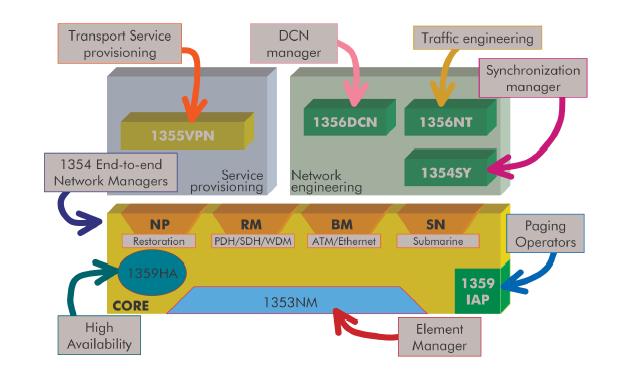 Slika 2 - Slojevi 1350 NMSUpravljanje transportnom mrežom (TMN) može se podeliti na segmente sledećih slojeva :Lokalni terminal  (1320CT) je obavezan za instalaciju opreme. Ova aplikacija  omogućava upravljanje do 32 mrežna elementa sa jednog mesta.Menadžer sloja elemenata (1353NM) je aplikacija za upravljanje mrežnim elemenitma (NE) u ovom sloju. Alarmi, nadgledanje, konfiguracija i sve informacije vezane za status elemenata omogućene su preko interfejsa loklanog računara kao i preko Q interfejsa sistema za upravljanje mrežom. Oba Interfejsa su bazirana na standardnom QB3 CMIP protokolu.Menadžer mrežnog sloja (1354RM) je aplikacija za upravljanje mrežom (physical connection, trail, path, NE, alarmi...). TMN sistem koji je baziran na upravljanju mrežnog sloja po preporuci   ITU-T M.3010  sastoji se iz:Sloja Upravljanja Mrežom (NML)Sloj Upravljanja Elementima (EML)USM Prezentacionog sloja za lokalne i udaljene korisnike .Operateri mogu pristupati TMN sistemu lokalno i udaljeno korišćenjem prezentacione radne stanice ili PC Windows XP računara  sa emulacionim paketom Graphon (GoGlobalUX/ Bridges). Veoma bitan servis NMS sistema je 1359 HA (high availability) . Različiti nivoi elastičnosti konfiguracije mogu biti  obezbeđeni na serveru počevši od preslikavanja diska ( disk mirroring koji se postiže repliciranjem baza), cold standby sistema i warm active/standby sistema. 1359 HA sistem obezbeđuje u svakom trenutku pouzdano upravljanje mrežom bez obzira na to da li je došlo do softverskog problema (npr. neki proces 1354RM-a ili 1353NM-a  aktivnog servera je oboren i iz tog razloga nalazi se u neispravnom stanju) ili  je u pitanju hardverski problem ( npr. aktivan server se nalazi u izolaciji jer nije u stanju da vidi elemente u mreži). 1359 HA servis  rešava problem na taj način što posebnim algoritmom proverava ispravnost rada aktivnog servera i u slučaju nekog od pomenutih problema započinje proces tranzicije servera (Standby server prelazi u aktivan, a aktivan u standby). Na taj način se obezbeđuje nesmetano funkcionisanje sistema.Upgrade NMS platforme sa verzije NR8.1PL1 na verziju NR9.6 mora da obezbedi funkcionalnost navedenih NMS aplikacija.2.1.2	Data Communication Network (DCN) DCN mreža je realizovana iz dva dela:Eksterna DCN mrežaInterna DCN mrežaEksterna DCN mreža je bazirana na primeni eksternih rutera povezanih preko namenskih 2 Mbps linkova pri čemu je upravljanje transportnom mrežom omogućeno i preko redudantnog NMS sistema. U mreži postoje 3 Rutera (Cisco 2811) koji su instalirani  na lokacijama: DC EPS, DC EDB i TS Niš 2. Princip realizacije eksterne DCN mreže prikazan jer na slici 3. DCN mreža za SDH. Interna DCN mreža je realizovana kao mreža DCC kanala u okviru SDH zaglavlja (D biti) između susednih SDH čvorova upotrebom LAPD protokola na drugom sloju OSI modela. Veza između eksternog DCN (ruteri i 2 Mbps linkovi) i internog DCN (DCC kanali) je ostvarena preko posebnih mrežnih elemenata (GNE-Gateway Network Element). Postoje 4 GNE elementa  u mreži na lokacijama (DC EPS01, DC EPS02, DC EDB i TS Niš2) i, u slučaju otkaza jednog od njih, ostali GNE elementi mogu i dalje  nesmetano dopreti do kompletne mreže. 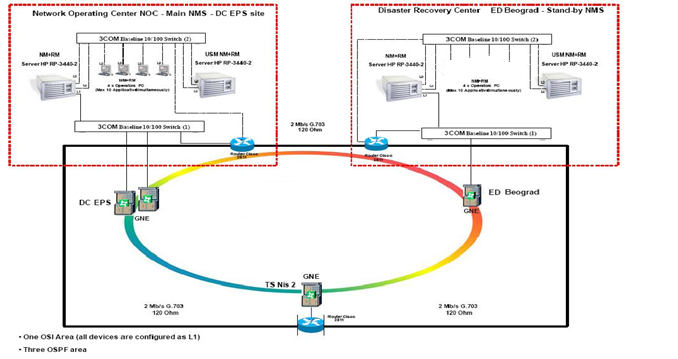 Slika 3 – DCN mreža za SDHUpgrade NMS platforme sa verzije NR8.1PL1 na verziju NR9.6 mora mora biti zasnovan na korišćenju postojeće DCN mreže.2.1.3	Postojeći NMS serveri i kabinet za NMS sistem  Za realizaciju postojećeg  ALCATEL NMS sistema instalirani su sledeći serveri u okviru NMS kabineta (19 inch) na lokacijama: NDC (Primarni NMS–EPSNMS) i DC EDB (Rezervni NMS-OBRENMS) :HP RP 3440 2 CPU (2 PA -88001 GHz CPU, 4 GB RAM, 73 GB Disk (mirrored), DVD and DAT Drives,HxWxD:86*482*680 (mm), Weight 25 kg max, 200-240V @50/60 Hz, 714 W maksimalna ulazna snaga, EMC: FCC Class A)HP RP 3440 (1 PA -8800 800MHz CPU, 2 GB RAM, 72 GB Disk , DVD and DAT Drives,HxWxD:86*482*680 (mm), Weight 25 kg max , 200-240V @50/60 Hz, 714 W maksimalna ulazna snaga, EMC: FCC Class A) Nova serverska platforma za unapređenje verzije NR8.1PL1 na verziju NR9.6    se mora instalirati u postojeće (19inch) NMS kabinete na mesto  postojećih servera   i priključiti na postojeće napajanje .U NMS kabinetu se nalazi  HP konzola HP  TFT 7600 I KVM switch HP 336044-B21 putem kojih se može pristupati kako Alcatel NMS sistemu, tako i Keymile UNEM NMS sistemu (UMUX 1500), što se treba obezbediti I nakon izvršenog unapredjenja NMS platforme sa verzije NR8.1PL1 na verziju NR9.6.2.1.4	LiicenceNova verzija NMS platforme NR9.6   mora da uključi dovoljan broj  licenci koji omogućava i buduću instalaciju rezervnih kartica, kojima EPS raspolaže, u postojećim čvorovima  1660 SM i  1662 SMC za potrebe proširenja SDH transportne mreže. Broj rezervnih kartica, kojima EPS raspolaže i  koje se mogu upotrebiti za potrebe proširenja mreže, je na nivou od 20% od broja instaliranih kartica u mreži , posmatrano po vrsti kartica, navedene u tabeli 2, za koje je potrebna licenca. 2.1.5	Priključenje SDH uređaja UMUX 1500-proizvođača Keymile kao virtuelnih mrežnih                  elemenataNa slici 1 su prikazani i SDH čvorovi ED Priboj, TS Sastavci, PK Drmno i TS Dimitrovgrad koji su realizovani opremom UMUX 1500 -proizvodnje Keymile. U okviru mape aplikacije  1354 RM SDH čvorovi ED Priboj, PK Drmno i TS Dimitrovgrad su predstavljeni kao  virtuelni mrežni elementi. Ti mrežni elementi označavaju lokacije na kojima je instaliran samo uređaj UMUX 1500- Keymile, i koji su pomoću SDH kartice uređaja (SYN4E) povezani na mrežu. Oni su upravljivi pomoću UNEM-a (NMS sistem za UMUX 1500 opremu) i alarmi na samom elementu se mogu pratiti iz UNEM-a. Postojanje virtuelnih mrežnih elemenata omogućava da  se pomoću ALCATEL NMS sistema (1354RM-a) prati i nadgleda stanje linka od njih ka prvoj susednoj lokaciji na kojoj je instaliran  SDH uređaj proizvodnje Alcatel (praćenje statusa alarma).  Za potrebe proširenja SDH mreže u budućnosti se može javiti potreba za priključenjem novih 40 uređaja tipa UMUX 1500 u okviru SDH mreže povezivanjem sa uređajima 1660 SM i 1662 SMC. NMS platforma  verzije NR9.6 mora da podrži priključenje postojećih i navedenog broja novih uređaja tipa UMUX 1500 kao virtuelnih mrežnih elemenata u okviru mape aplikacije za upravljanje mrežnim slojem (NML), kako bi mogao da se nadgleda status linkova od uređaja tipa UMUX 1500 ka prvoj susednoj lokaciji na kojoj je instaliran  SDH uređaj proizvodnje Alcatel (praćenje statusa alarma).2.1.6	Neprekidnost rada  transportne SDH mreže i funkcionisanje postojećih servisaU skladu sa ukazanom potrebom, potrebno je uraditi upgrade NMS platforme sa verzije NR8.1PL1 na verziju NR9.6. uz obezbeđenje neprekidnosti rada transportne  SDH mreže i postojećih servisa , koji su u funkciji,   tokom migracije podataka I tranzicije NMS sistema  I nakon puštanja u funkciju  NMS platforme  verzije NR9.6. U skladu sa novom verzijom NMS-a potrebno je uraditi upgrade softvera na postojecim mrežnim elementima i to na softversku verziju koja je podržana od strane navedene verzije NMS, a proizvodjač opreme pruza tehničku podrsku za datu verziju, uz obezbeđenje neprekidnosti rada  transportne  SDH mreže i postojećih servisa , koji su u funkciji. Radno vreme za operacije koje se moraju izvršavati na lokacijama sa opremom je radnim danima od 08h do 15h, dok  se operacije koje podrazumevaju daljinski pristup mogu izvoditi počevši od 16h . 2.1.7	Local Craft Terminal	Za potrebe lokalnog povezivanja na mrežne uređaje tipa 1660 SM, 1662 SMC, ISA ES4 i ISA ES16 , koristi se u postojećoj mreži    Local Craft Terminal  (1320CT)  Software CTK KV3.2.0  (Q3 CTKAD V3.1.3  i SNMPAD V3.1.2) i  laptop računar  tipa DELL D 520   sa sledećim karakteristikama:Intel Core (TM)2 CPU, T550 @1.66 GHzRAM:  1 GB RAMHDD prostor: 45 GBOperativni sistem XP SP3Ukoliko navedeni softver  i/ili hardver nije kompatibilan sa novim softverskim verzijama mrežnih uređaja 1660 SM, 1662 SMC, ISA ES4 i ISA ES16, koje su predviđene unapređenjem trenutnih OMSN sotverskih verzija,   i ne može  da se koristi za potrebe  lokoalnog poveziavnja, potrebno je specificirati i isporučiti  novi softver  i/ili hardver za funkciju Local Craft Terminal-a.NMS migracijaU sistemu korisnika trenutno postoji NMS NR8.1PL1. Unaprediti  trenutnu verziju softvera ekvivalentnom  NR9.6.x koja ispunjava sledeće zahteve:Jednostavna svakodnevna upotrebaOmogućava Performance management, Configuration management, Fault management,     Security Management, SyslogMigracija podataka sa postojećeg sistema na novi.Rešenje mora da bude High availability. Navesti srednje vreme između otkaza za funcionisanje NMS-a , garantovano vreme između “deadlock” stanja za servere i garantovano maksimalno vreme za izvršenje komandi.2.2.5	Prikaz topologije i otkrivanje uredjaja. 2.2.6	Podrška za postojeći skup instaliranih uređaja. 2.3	 OMSN migracija (uključujući ISA ES4/16 kartice) na višu verziju  2.3.1	Za postojecu opremu (1660 SM, 1662 SMC, ISA ES4 i ISA ES16 kartice) treba predloziti upgrade softvera na verziju za koju proizvodjač pruža tehničku podršku.2.3.2	 Potrebno je predložiti softver koji unapređuje trenutni OMSN software (uključujući ISA ES4/16 kartice) na višu verziju za sledeću opremu 1660SM upgrade sa R5.4A4 to R5.xAx: 35 komada .1662SMC upgrade sa R2.4B to R2.7B6: 41 komada  .ISA ES4 upgrade sa  R1.2A5 to R1.5A5: 65 komada (+ 10 u rezervi).ISA ES16 upgrade sa   R2.1A4 to R2.4A5: 17 komada (+ 5 u rezervi).ili verziju softvera za koju proizvodjač pruža tehničku podršku.2.3.3	Potrebno je predložiti i opisati sve neophodne korake za OMSN i NMS nadgradnju2.3.4	Predložiti plan upgrade-a i/ili migracije na novu verziju NMS-a, kao i potrebu za novom hardverskom platformom (serverima). Hardver za NMS Ponuditi odgovarajuće servere za primarnu i backup lokaciju koji zadovoljavaju hardware-ske zahteve aplikacije. Takođe potrebno je obezbediti  i radne stanice za pristup unapređenom NMS sistemu.2.4.1	U specifikaciji je potrebнo dati detaljanu konfiguraciju dva nova servera, operativni sistem, naziv proizvođača, verzije,  kapacitet diskova, navesti procesorske kapacitete kao i količinu memorije . Serveri za NMS sistem moraju da imaju redundantno napajanje. 2.4.2	Potrebno je specificirati 2 PC-ja za NMS operatore (1 na primarnoj i jedan na back up lokaciji) koji moraju minimalno da zadovoljavaju sledeće karakteristike:CPU : Dual Core in Medium/High performance rangeRAM:  4 GB RAMHDD prostor: 100 GBPreinstalirani SW: Internet Explorer min. v 8JRE 1.6 – 32 bit configuration Koristiti postojeće (19inch) ormane za montažu novih servera.2.4.4	Potrebno je definisati sav potrebni instalacioni materijal. 2.4.5 	Ukoliko navedeni softver  i/ili hardver za Local Craft Terminal, koji je naveden u poziciji 2.1.7 , nije kompatibilan sa novim softverskim verzijama mrežnih uređaja 1660 SM, 1662 SMC, ISA ES4 i ISA ES16, koje su predviđene unapređenjem trenutnih OMSN sotverskih verzija,   i ne može  da se koristi za potrebe  lokoalnog poveziavnja, potrebno je specificirati i isporučiti  novi softver  i/ili hardver za funkciju Local Craft Terminal-a.Opis instalacije, integracije, testiranja i puštanje u rad i izrade projektne dokumentacije Instalacija, integracija, testiranje i puštanje u radZa aktivnu opremu koja je predmet nabavke ponuđač je u obavezi da izvrši instalaciju koja uključujePripremu i detaljan dizajn rešenjaMontažu i instalaciju uređajaKonfiguraciju/podešavanja/puštanje u rad3.1.4	Testove prijemaIzrade projektne dokumentacijeZa NMS sistem koji je predmet ove nabavke potrebno je ponuditi izradu projektne dokumentacije (dokumentacije projekta  izvedenog objekta), koja treba da obuhvati šematski prikaz povezivanja sistema sa specifikacijom instalirane opreme , odnosno:Prikaz rek ormara i poziciju opreme u rek ormaruSpecificirane karakteristike opreme:DimenzijePozicija u rekuPrikaz povezivanja portovaDetaljan logički dizajnKonfiguracije uređajaIzradu projektne dokumentacije mora da izvrši, potpiše i overi licencirani projektant, sa validnom licencom za overu telekomunikacionih projekata izvedenog stanja.Opis radova vezanih za pasivuPonuđač je u obavezi da u okviru instalacije aktivne opreme uključi i instalaciju i montažu pasivnog materijala i opreme, kao i potrebne radove koji su specificirani u tabeli 3Tabela 3 - Specifikacija pasivnih radova.Napomene:N.1. U slučaju nespremnosti pojedine lokacije u Beogradu, Naručilac zadržava pravo da je zameni drugom u Beogradu.N.2. Naručilac će kao svoju obavezu pre početka instalacije:Obezbedi mesto za ugradnju opreme i odgovarajuće strujne priključke, na odgovarajućim rastojanjima.Obezbedi informacije i pripremne radnje koje su neophodne Izvršiocu za pripremu detaljnog dizajna,  instalaciju i integraciju u postojeći sistem.ObukeObuka za NMS sistemPonuditi obuku koja za ponuđenje NMS softvere pokriva sadržaj namenjen običnim i naprednim korisnicima. Osnovni korisnici sistema će biti zaduženi za korišćenje NMS sistema i praćenje faultova. Napredni korisnici zaduženi su za administraciju i održavanje NMS sistema. Obuka može biti na srpskom jeziku i/ili engleskom jeziku, poželjno na sajtu Naručioca ili Ponuđača sa praktično pokaznim delom (hands on). Predvideti obuku za do  3 polaznika u odgovarajućem trajanju. Obezbediti uputstvo (pisani materijal sa sadržajem obuke) na srpskom jeziku i/ili engleskom jeziku. Obukom obuhvatiti:Obuku za administratora sistema: 1350MS 9.X AdministrationObuku za operatora sistema: 1350MS 9.x EML Operation I 1350MS 9.x NML Operation Opis održavanja za opremu u garantnom periodu Za opremu koja je predmet nabavke (serveri za primarnu i back-up lokaciju) za vreme garantnog roka, neophodno je obezbediti besplatnu tehničku podršku u trajanju od 12 meseci od dana potpisivanja Zapisnika o finalnom kvalitativnom prijemu. Besplatna tehnička podrška se odnosi i na softwer za OMSN migraciju. Tehnička podrška i zamena neispravnih delova:Neophodno je obezbediti održavanje u garantnom periodu koje se sastoji iz sledećih usluga:Kontakt centar: Prijava servisnih zahteva u vremenskom intervalu 24x7 (24 časa, 7  dana u nedelji), telefonom, faksom ili email-om u zavisnosti od prioriteta problema. Odziv: prema prema parametrima u SLA tabeliKorektivno i incidentno održavanje: Ova usluga podrazumeva otklanjanje kvarova na opremi koja je predmet održavanja. To podrazumeva sve aktivnosti od strane Izvršioca neophodne da se reši problem u rokovima određenim u SLA tabeli uključujući udaljenu i onsite podršku, kao i komunikaciju sa vendorskom podrškom.Usluga zamene neispravnog dela (spare management): Ova usluga podrazumeva zamenu neispravnih delova. Vreme isporuke rezervnog dela ne sme biti veće od 90 dana. Software Update: Ovaj servis podrazumeva nove verzije SW u okviru istog software-skog paket koji je instaliran kod Korisnika. Nove verzije SW mogu biti dostupne na CD ili preko FTP servera. Ovaj servis ne mora da podrazumeva instalaciju SW na mrežne uređaje. Klasifikacija problema: P1 Kritičan: Sistem nije operabilan usled otkaza ili nepravilnosti u radu centralnih elemenata sistema (otkazi centralnih uređaja, otkazi neredundantnih procesorskih ploča i napajanja, neoperativnost glavnog čvorišta..), sa mogućnošću da ima kritične posledice na poslovanje ako servis hitno ne bude uspostavljen.P2 Ozbiljan : Sistem nije operabilan usled otkaza ili nepravilnosti u radu perifernih/pristupnih elemenata sistema (otkazi redundantnih procesorskih ploča i napajanja, otkazi pristupnih uređaja..), funkcionalnost servisa je bitno degradirana.P3 Niski: Okolnosti koje postoje u svakodnevnom radu i dovode do toga da je rad mreže/uređaja korisnika degradiran i otežan, funkcionalnost je umanjena, ali se svi servisi i radne operacije nastavljaju. ISPORUKA REZERVNIH DELOVAU sklopu unapređenja NMS sistema je potrebno isporučiti rezervne delove prema specifikaciji u tabeli.Sadržaj tehničkog dela ponudeU okviru ponude, vezano za tehnički deo, potrebno je dostaviti:Detaljnu specifikaciju ponuđene opreme i radova sa jediničnim cenama i ukupnom cenom ponuđač dostavlja na svom memorandumu pečatiranu i overenu. Popunjena Izjava saglasnosti ponuđenog rešenja sa tehničkim zahtevima (Stetement of Compliаnce). U izjavi o saglasnosti ponuđač se izjašnjava da je saglasan ili nije saglasan sa zahtevima iz Priloga 1.Opis rešenja i usluga (Scope of the work) koji su predmet nabavke.Izjavu kojom ponuđač garantuje da će isporučena dobra biti originalna, fabrički nova, iz tekuće proizvodnje, bez oštećenja, neupotreblјavana i u potpuno ispravnom stanju, sa tehničkim karakteristikama u skladu sa tehničkom specifikacijom koja je sastavni deo ove konkursne dokumentacije Tehničku dokumentaciju za predmetnu opremu i rešenja koja može biti i na CD-u ili USB memoriji.Датум:М.П.Понуђач:БРОЈ ЈАВНЕ НАБАВКЕ127/13/ДИКТНАЗИВ И СЕДИШТЕ ПОНУЂАЧАМАТИЧНИ БР. ПОНУЂАЧАДЕЛАТНОСТ ПОНУЂАЧА (шифра)ИМЕ И ПРЕЗИМЕ ОДГОВОРНОГ ЛИЦА (ПОТПИСНИК УГОВОРА)НАЧИН ПОДНОШЕЊА ПОНУДЕ                                                                                                                                                        (заокружити)самосталнозаједничка понудаса подизвођачемЛИДЕР-НОСИЛАЦ ПОСЛАНАЗИВ, СЕДИШТЕ, МАТИЧНИ БРОЈ И ПИБ ОСТАЛИХ ЧЛАНОВА ГРУПЕ ПОНУЂАЧА ИЛИ ПОДИЗВОЂАЧАИМЕ И ПРЕЗИМЕ ЛИЦА ЗА КОНТАКТБРОЈ ТЕЛЕФОНАБРОЈ ТЕЛЕФАКСА(Е-МАИЛ)ПИБТЕКУЋИ РАЧУН ПОНУЂАЧАИ НАЗИВ БАНКЕНАЗИВСЕДИШТЕМАТИЧНИ БРОЈПИБИМЕ ОСОБЕ ЗА КОНТАКТМесто и датум:М.П.Понуђач:Датум:М.П.Понуђач/подизвођач:N°Активност1Јединица времена (Недеље или Месеци)Јединица времена (Недеље или Месеци)Јединица времена (Недеље или Месеци)Јединица времена (Недеље или Месеци)Јединица времена (Недеље или Месеци)Јединица времена (Недеље или Месеци)Јединица времена (Недеље или Месеци)Јединица времена (Недеље или Месеци)Јединица времена (Недеље или Месеци)Јединица времена (Недеље или Месеци)Јединица времена (Недеље или Месеци)Јединица времена (Недеље или Месеци)Јединица времена (Недеље или Месеци)N°Активност1n12345nДатум:М.П.Понуђач:БројОписКоличинаЈединична цена(РСД)Укупна цена (РСД)123=1*2Д.1.Опрема 1Д.2.Софтвер и лиценце1Д.3.Резервни делови и инсталациони материјал1УКУПНА ЦЕНА ОПРЕМЕ без ПДВ-а::УКУПНА ЦЕНА ОПРЕМЕ без ПДВ-а::УКУПНА ЦЕНА ОПРЕМЕ без ПДВ-а::БројОписКоличинаЈединична цена(РСД)Укупна цена (РСД)123=1*2У.1.Услуге инсталације, имплементације, тестирања и пуштање у рад 1У.2.Услуге израде пројектне документације1У.3.Услуге обуке1УКУПНА ЦЕНА УСЛУГA без ПДВ-а::УКУПНА ЦЕНА УСЛУГA без ПДВ-а::УКУПНА ЦЕНА УСЛУГA без ПДВ-а::УКУПНА ЦЕНА ОПРЕМЕ И УСЛУГЕ без ПДВ-а:УКУПНА ЦЕНА ОПРЕМЕ  са ПДВ-ом::УКУПНА ЦЕНА УСЛУГA са ПДВ-ом::УКУПНА вредност ПДВ-а за ОПРЕМУ и УСЛУГЕ::УКУПНА ЦЕНА ОПРЕМЕ И УСЛУГA са ПДВ-ом::Датум:М.П.Понуђач:За Извршиоца_____________________ПотписникЗа Наручиоца______________________ПотписникР.бр.Назив и седиште наручиоца / крајњег купцаВредност уговора и период реализацијеНазив и опис испоручене опреме и / или извршене услуге123Датум:М.П.Понуђач:Назив НаручиоцаСедиште, улица и бројТелефон, факс, е mailМатични бројПИБОвлашћено лице и функција код НаручиоцаДатум:М.П.Понуђач:ИМЕ И ПРЕЗИМЕСтручни назив и радно местотип и број сертификата/лиценце1.2.3.4.5.6.7.Датум:М.П.Понуђач:Назив и опис трошкаИзносУКУПНОДатум:М.П.Понуђач:LokacijaAlcatel  1660Alcatel 16621TS Subotica 312TS Sombor 313TS N. Sad 314RP Mladost15TS Kragujevac 216TS Niš 217TS Beograd 818TS S. Mitrovica 219TS Obrenovac A110NDC211RDC Beograd112TS Beograd 3113TS Valjevo 3 (RDC Valjevo)114TS B. Bašta115RP Drmno116HE Đerdap 1117TS Bor 2 (RDC Bor)118TE-TO Novi Sad 119RDC Novi Sad 120TS Požega121TS Pančevo 2122TS Zrenjanin 2123TS Čačak 3124TS Kraljevo 3125TS Kruševac 1 (RDC Kruševac)126TS Leskovac 2127HE Vrla 3128TS Jagodina 4129HE B. Bašta130RHE B. Bašta131HE B. Bašta – Upravna zgrada (HQ)132TENT A133TENT B134TS Šabac 3135HE Bistrica136TS Raška137HE Pirot138TS Pirot 2139TS Srbobran140TS Beograd 5141TE-TO Zrenjanin142TS Zaječar 2143HE Podpeć144HE Đerdap  2145TS Kikinda 1146TS Novi Pazar147HE Kokin Brod148TS Nova Varoš149HE Uvac150TS Sjenica151TE Kolubara A 152DC EDB153TS Vranje154ED Kraljevo155TS Smederevo 3156TS Beograd 2157ED Zrenjanin158TE Morava159TE Kostolac160TE Drmno161HE Vrla 4162Vlasinske HE, Surdulica (HQ)163TS Velika Plana164Limske HE, Nova Varoš (HQ)165HE Đerdap Beograd (HQ)166HE Gazivode167HE Vrla1168HE Vrla 2169PAP Lisina170ED Sombor171ED Kikinda172RB Kolubara, Lazarevac (HQ)173EPS, Balkanska (HQ)174TE Kolubara B175ED Vrbas1BrojOpisAlcatel Oprema 1660SM R5 Shelf  1 Power supply unit (CONGI) 2 Matrix  enhanced 3 T BUS 4  Equico Enhanced (EQUICO) 5 Service&General (SERVICE) 6 Flash Card 1660 7 Fan Unit 8ISA-ES1694 x GE access module (GETH AG)10GBE SFP (1000BaseSX)11 Ethernet ports, 100 Mbps Electrical. ISA ES4 (8xFE and 1GBE) 12 STM16 SLIM PORT SFP W/O OPTICTS (O-16) 13 L-16.2 INTERFACE SFP 14 L-16.2JE2 PORT FC/PC  15 OMSN BOOSTER +10DBM FC/PC (BST10) 16 OMSN BOOSTER +15DBM FC/PC (BST15) 17 L-16.2JE3 PORT FC/PC/16C 18 OMSN BOOSTER +17DBM FC/PC (BST17) 19 PREAMPLIFIER 2.5GB/S FC/PC (PR16 FC/PC) 20 L-4.2 PORT FC/PC (L-4.2 N) 21 PORT 16XSTM1 - 4XSTM4 (P16S1-4E) 22 4XSTM1 OPT./EL. PORT (P4S1N) 23 2x140/STM1 OPT./EL. ADAPTER (A2S1) 24 S-1.1 OPTICAL INTERFACE LC CONNECTOR 25 L-1.2 OPTICAL INTERFACE LC CONNECTOR 26 63X2MBIT/S PORT (ISDN-PRA/FS) (P63E1N)  27 21x2 MBIT/S (120 Ohm) (A21E1)  1662SMC OMSN shelf  28 Power supply unit CONTROL AND GENERAL I/F (CONGI) 29 T BUS 30 Compact ADM-16 (SYNTH16) 31 Service&General (ESERGI) 32 Flash Card 33 Fan Unit 34 8XSTM-1/2XSTM-4 PORT SFP (P8S1-4E) 35 OPTO TRX SFP L-4.2 36 OPTO TRX SFP L-1.2 37 OPTO TRX SFP S-1.1 38 OPTO TRX SFP S-4.1 39 63X2MBIT/S PORT (ISDN-PRA/FS) (P63E1) 40 63X2MBIT/S (120 Ohm)(4TE)(1662SMC) (A63E1) 41LPROTAktivnostLokacijaObaveza Izvođača radovaObaveza NaručilacaUnapređenje Menadzment sistema NMSNDC, Vojvode Stepe 412, BeogradMontaža servera u postojeći kabinetPriprema prostora u kabinetima za smeštaj opreme i napajanja do kabineta za novu opremuUnapređenje Menadzment sistema NMSEDB, Prote Mateje, Beograd Montaža servera u postojeći kabinet Priprema prostora u kabinetima za smeštaj opreme i napajanja do kabineta za novu opremuUnapređenje Menadzment sistema NMSAlternativa za EDB je Balkanska 13Alternativa za EDB je Balkanska 13, u tom slučaju ugrađuje se i novi kabinet koji obezbeđuje JP EPSPriprema prostora u kabinetima za smeštaj opreme i napajanja do kabineta za novu opremuAktivnostAktivnostAktivnostAktivnostPristup kontakt centru24/724/724/7Tehnička podrškaKlasifikacija problemaKritični OzbiljanNiskiTehnička podrškaTehnička podrška24/724/7radni satTehnička podrškaVreme odziva2 h4 hsledeći radni danTehnička podrškaVreme oporavka12 h2 radna danaTehnička podrškaVreme zatvaranja zahteva90 dana 180 danaKOD PROIZVOĐAČAOPISKOLIČINARedni broj1 8DG15611AA** MATRIX ENHANCED22 3AL79088AC** T BUS43 1AB147830012 256MB COMPACT FLASH CARD (-40/+85C)84 3AL98038AD** COMPACT ADM 164